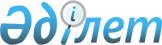 Об организации молодежной практики и социальных рабочих мест в 2012 году
					
			Утративший силу
			
			
		
					Постановление акимата города Усть-Каменогорска Восточно-Казахстанской области от 02 февраля 2012 года N 15085. Зарегистрировано Управлением юстиции города Усть-Каменогорска Департамента юстиции Восточно-Казахстанской области 06 марта 2012 года за N 5-1-181. Утратило силу - постановлением акимата города Усть-Каменогорска от 21 мая 2012 года N 1304

      Сноска. Утратило силу - постановлением акимата города Усть-Каменогорска от 21.05.2012 N 1304.      Примечание РЦПИ.

      В тексте сохранена авторская орфография и пунктуация.      В соответствии с подпунктами 13), 14) пункта 1 статьи 31 Закона Республики Казахстан от 23 января 2001 года «О местном государственном управлении и самоуправлении в Республике Казахстан», статьей 5, подпунктами 5-4, 5-7) статьи 7 Закона Республики Казахстан от 23 января 2001 года «О занятости населения», пунктом 6 Правил организации и финансирования молодежной практики, пунктом 6 Правил организации и финансирования социальных рабочих мест, утвержденных постановлением Правительства Республики Казахстан от 19 июня 2001 года № 836 «О мерах по реализации Закона Республики Казахстан от 23 января 2001 года «О занятости населения», постановлением Правительства Республики Казахстан от 31 марта 2011 года № 316 «Об утверждении Программы занятости 2020», решением Усть-Каменогорского городского маслихата от 21 декабря 2011 года № 39/4 «О бюджете города Усть-Каменогорска на 2012-2014 годы» (зарегистрировано в Реестре государственной регистрации нормативных правовых актов за № 5-1-177) акимат города Усть-Каменогорска ПОСТАНОВЛЯЕТ:



      1. Утвердить перечень работодателей, где будут организованы рабочие места для прохождения молодежной практики в 2012 году (финансирование из местного бюджета), согласно приложению 1.



      2. Утвердить перечень работодателей, где будут организованы рабочие места для прохождения молодежной практики в 2012 году (финансирование из республиканского бюджета), согласно приложению 2.



      3. Утвердить перечень работодателей, где будут организованы социальные рабочие места в 2012 году (финансирование из местного бюджета), согласно приложению 3.



      4. Утвердить перечень работодателей, где будут организованы социальные рабочие места в 2012 году (финансирование из республиканского бюджета), согласно приложению 4.



      5. Признать утратившими силу:

      1) подпункт 1) пункта 1 постановления акимата от 2 июня 2009 года № 1565 «О мерах по социальной защите от безработицы целевых групп населения»;

      2) постановление акимата от 23 июля 2009 года № 2788 «О дополнительных мерах по социальной защите молодежи»;

      3) постановление акимата от 19 апреля 2010 года № 6748 «О мерах по социальной защите от безработицы целевых групп населения в рамках реализации стратегии региональной занятости».

      6. Контроль за исполнением данного постановления возложить на заместителя акима города Нургазиева А.К.



      7. Настоящее постановление вводится в действие по истечении десяти календарных дней после дня его первого официального опубликования.      Аким города Усть-Каменогорска              И. Абишев

Приложение 1

к постановлению акимата

города Усть-Каменогорска

от 02 февраля 2012 года № 15085 Перечень работодателей, где будут организованы рабочие

места для прохождения молодежной практики в 2012 году

(финансирование из местного бюджета)

Приложение 2

к постановлению акимата

города Усть-Каменогорска

от 02 февраля 2012 года № 15085 Перечень работодателей, где будут организованы рабочие места

для прохождения молодежной практики в 2012 году

(финансирование из республиканского бюджета)

Приложение 3

к постановлению акимата

города Усть-Каменогорска

от 02 февраля 2012 года № 15085 Перечень работодателей, где будут организованы

социальные рабочие места в 2012 году

(финансирование из местного бюджета)

Приложение 4

к постановлению акимата

города Усть-Каменогорска

от 02 февраля 2012 года № 15085 Перечень работодателей, где будут организованы социальные

рабочие места в 2012 году

(финансирование из республиканского бюджета)продолжение таблицы
					© 2012. РГП на ПХВ «Институт законодательства и правовой информации Республики Казахстан» Министерства юстиции Республики Казахстан
				№ ппРаботодательПрофессия (специальность)Количество организуемых рабочих местРазмер месячной заработной платы (тенге)Продолжительность молодежной практики (в месяцах)1Государственное учреждение «Управление координации занятости и социальных программ Восточно-Казахстанской области» (по согласованию)экономист22600031Государственное учреждение «Управление координации занятости и социальных программ Восточно-Казахстанской области» (по согласованию)казахский язык и литература12600032Государственное учреждение «Отдел занятости и социальных программ города Усть-Каменогорска»экономист-бухгалтер12600032Государственное учреждение «Отдел занятости и социальных программ города Усть-Каменогорска»юрист12600032Государственное учреждение «Отдел занятости и социальных программ города Усть-Каменогорска»социальный работник12600033Государственное учреждение «Департамент статистики Восточно-Казахстанской области» (по согласованию)экономист22600033Государственное учреждение «Департамент статистики Восточно-Казахстанской области» (по согласованию)юрист12600033Государственное учреждение «Департамент статистики Восточно-Казахстанской области» (по согласованию)эколог12600034Государственное учреждение «Отдел финансов города Усть-Каменогорска»экономист12600034Государственное учреждение «Отдел финансов города Усть-Каменогорска»бухгалтер12600034Государственное учреждение «Отдел финансов города Усть-Каменогорска»казахский язык и литература12600034Государственное учреждение «Отдел финансов города Усть-Каменогорска»делопроизводитель, архивариус12600035Государственное учреждение «Отдел предпринимательства, сельского хозяйства и ветеринарии города Усть-Каменогорска»бухгалтер-экономист12600035Государственное учреждение «Отдел предпринимательства, сельского хозяйства и ветеринарии города Усть-Каменогорска»экология и охрана окружающей среды12600035Государственное учреждение «Отдел предпринимательства, сельского хозяйства и ветеринарии города Усть-Каменогорска»казахский язык и литература12600035Государственное учреждение «Отдел предпринимательства, сельского хозяйства и ветеринарии города Усть-Каменогорска»информационные технологии12600036Государственное учреждение «Отдел внутренней политики города Усть-Каменогорска»филолог12600036Государственное учреждение «Отдел внутренней политики города Усть-Каменогорска»государственное местное управление22600036Государственное учреждение «Отдел внутренней политики города Усть-Каменогорска»юрист12600037Государственное учреждение «Отдел архитектуры и градостроительства города Усть-Каменогорска»казахский язык и литература12600037Государственное учреждение «Отдел архитектуры и градостроительства города Усть-Каменогорска»экономист12600037Государственное учреждение «Отдел архитектуры и градостроительства города Усть-Каменогорска»архитектор12600037Государственное учреждение «Отдел архитектуры и градостроительства города Усть-Каменогорска»специалист по кадастру12600038Государственное учреждение «Отдел экономики и бюджетного планирования города Усть-Каменогорска»учитель казахского языка22600038Государственное учреждение «Отдел экономики и бюджетного планирования города Усть-Каменогорска»экономист22600039Государственное учреждение «Налоговое управление по городу Усть-Каменогорску налогового департамента по Восточно-Казахстанской области» (по согласованию)юрист22600039Государственное учреждение «Налоговое управление по городу Усть-Каменогорску налогового департамента по Восточно-Казахстанской области» (по согласованию)экономист, финансист22600039Государственное учреждение «Налоговое управление по городу Усть-Каменогорску налогового департамента по Восточно-Казахстанской области» (по согласованию)программист126000310Государственное учреждение «Отдел образования города Усть-Каменогорска»учителя всех уровней426000311Государственное учреждение «Управление земельных отношений Восточно-Казахстанской области» (по согласованию)землеустройство и кадастр126000311Государственное учреждение «Управление земельных отношений Восточно-Казахстанской области» (по согласованию)экономист, бухгалтер126000311Государственное учреждение «Управление земельных отношений Восточно-Казахстанской области» (по согласованию)юрист126000311Государственное учреждение «Управление земельных отношений Восточно-Казахстанской области» (по согласованию)делопроизводитель, архивариус126000312Государственное учреждение «Управление природных ресурсов и регулирования природопользования Восточно-Казахстанской области» (по согласованию)казахский язык и литература126000312Государственное учреждение «Управление природных ресурсов и регулирования природопользования Восточно-Казахстанской области» (по согласованию)делопроизводитель, архивариус126000312Государственное учреждение «Управление природных ресурсов и регулирования природопользования Восточно-Казахстанской области» (по согласованию)бухгалтер126000312Государственное учреждение «Управление природных ресурсов и регулирования природопользования Восточно-Казахстанской области» (по согласованию)эколог126000313Государственное учреждение «Управление комитета по правовой статистике и специальным учетам Генеральной прокуратуры Республики Казахстан по Восточно-Казахстанской области» (по согласованию)юрист426000314Государственное учреждение «Отдел культуры и развития языков города Усть-Каменогорска»юрист126000314Государственное учреждение «Отдел культуры и развития языков города Усть-Каменогорска»казахский язык и литература126000314Государственное учреждение «Отдел культуры и развития языков города Усть-Каменогорска»русский язык и литература126000314Государственное учреждение «Отдел культуры и развития языков города Усть-Каменогорска»делопроизводитель, архивариус126000315Государственное учреждение «Канцелярия Восточно-Казахстанского областного суда Департамента по обеспечению деятельности судов при Верховном Суде Республики Казахстан» (аппарат Верховного Суда Республики Казахстан) (по согласованию)юрист226000315Государственное учреждение «Канцелярия Восточно-Казахстанского областного суда Департамента по обеспечению деятельности судов при Верховном Суде Республики Казахстан» (аппарат Верховного Суда Республики Казахстан) (по согласованию)экономист126000315Государственное учреждение «Канцелярия Восточно-Казахстанского областного суда Департамента по обеспечению деятельности судов при Верховном Суде Республики Казахстан» (аппарат Верховного Суда Республики Казахстан) (по согласованию)казахский язык и литература126000316Филиал акционерного общества «Казагромаркетинг» в Восточно-Казахстанской области (по согласованию)IT - специалист126000316Филиал акционерного общества «Казагромаркетинг» в Восточно-Казахстанской области (по согласованию)маркетолог126000316Филиал акционерного общества «Казагромаркетинг» в Восточно-Казахстанской области (по согласованию)бухгалтер126000317Восточно-Казахстанский областной филиал акционерного общества «Казпочта» (по согласованию)финансист226000317Восточно-Казахстанский областной филиал акционерного общества «Казпочта» (по согласованию)бухгалтер126000317Восточно-Казахстанский областной филиал акционерного общества «Казпочта» (по согласованию)менеджер126000317Восточно-Казахстанский областной филиал акционерного общества «Казпочта» (по согласованию)юрист126000318Товарищество с ограниченной ответственностью «Helfer-Beistand» (по согласованию)программист126000318Товарищество с ограниченной ответственностью «Helfer-Beistand» (по согласованию)бухгалтер126000318Товарищество с ограниченной ответственностью «Helfer-Beistand» (по согласованию)юрист126000318Товарищество с ограниченной ответственностью «Helfer-Beistand» (по согласованию)менеджер126000319Товарищество с ограниченной ответственностью «Belisima» (по согласованию)психолог126000319Товарищество с ограниченной ответственностью «Belisima» (по согласованию)бухгалтер126000319Товарищество с ограниченной ответственностью «Belisima» (по согласованию)учитель информатики126000320Общественный фонд «Фонд непрерывного образования» (по согласованию)бухгалтер126000320Общественный фонд «Фонд непрерывного образования» (по согласованию)юрист126000320Общественный фонд «Фонд непрерывного образования» (по согласованию)информационные технологии126000320Общественный фонд «Фонд непрерывного образования» (по согласованию)психолог126000321Восточно-Казахстанский областной филиал общественного объединения «Республиканское общество женщин-инвалидов, имеющих на иждивении несовершеннолетних детей «Биби-Ана» (по согласованию)делопроизводитель, архивариус126000321Восточно-Казахстанский областной филиал общественного объединения «Республиканское общество женщин-инвалидов, имеющих на иждивении несовершеннолетних детей «Биби-Ана» (по согласованию)юрист126000321Восточно-Казахстанский областной филиал общественного объединения «Республиканское общество женщин-инвалидов, имеющих на иждивении несовершеннолетних детей «Биби-Ана» (по согласованию)бухгалтер126000322Общественное объединение женщин-инвалидов «Алтын-Ай» (по согласованию)психолог126000322Общественное объединение женщин-инвалидов «Алтын-Ай» (по согласованию)социальный работник126000322Общественное объединение женщин-инвалидов «Алтын-Ай» (по согласованию)педагог126000323Дочернее государственное предприятие «Вычислительный центр по статистике Восточно-Казахстанской области» Республиканского государственного предприятия на праве хозяйственного ведения «Информационно-вычислительный центр Агентства Республики Казахстан по статистике» (по согласованию)бухгалтер126000323Дочернее государственное предприятие «Вычислительный центр по статистике Восточно-Казахстанской области» Республиканского государственного предприятия на праве хозяйственного ведения «Информационно-вычислительный центр Агентства Республики Казахстан по статистике» (по согласованию)экономист126000323Дочернее государственное предприятие «Вычислительный центр по статистике Восточно-Казахстанской области» Республиканского государственного предприятия на праве хозяйственного ведения «Информационно-вычислительный центр Агентства Республики Казахстан по статистике» (по согласованию)менеджер126000323Дочернее государственное предприятие «Вычислительный центр по статистике Восточно-Казахстанской области» Республиканского государственного предприятия на праве хозяйственного ведения «Информационно-вычислительный центр Агентства Республики Казахстан по статистике» (по согласованию)программист126000324Производственный кооператив «Жастар-Печать» (по согласованию)бухгалтер226000324Производственный кооператив «Жастар-Печать» (по согласованию)дизайнер226000325Общественный фонд «Микрокредитная организация Восточно-Казахстанский региональный фонд по поддержке малообеспеченных граждан» (по согласованию)менеджер126000325Общественный фонд «Микрокредитная организация Восточно-Казахстанский региональный фонд по поддержке малообеспеченных граждан» (по согласованию)бухгалтер126000326Товарищество с ограниченной ответственностью «Институт анализа и прогнозирования Восточно-Казахстанской области» (по согласованию)юрист126000326Товарищество с ограниченной ответственностью «Институт анализа и прогнозирования Восточно-Казахстанской области» (по согласованию)дизайнер126000326Товарищество с ограниченной ответственностью «Институт анализа и прогнозирования Восточно-Казахстанской области» (по согласованию)казахский язык и литература126000326Товарищество с ограниченной ответственностью «Институт анализа и прогнозирования Восточно-Казахстанской области» (по согласованию)экономист126000327Акционерное общество «НУР-БАНК» (по согласованию)банковское дело126000327Акционерное общество «НУР-БАНК» (по согласованию)финансист126000328Государственное учреждение «Отдел физической культуры и спорта города Усть-Каменогорска»юрист226000328Государственное учреждение «Отдел физической культуры и спорта города Усть-Каменогорска»экономист-бухгалтер226000329Казенное государственное коммунальное предприятие «Областной Дом Дружбы малой ассамблеи народов Восточного Казахстана» акимата Восточно-Казахстанской области (по согласованию)бухгалтер126000329Казенное государственное коммунальное предприятие «Областной Дом Дружбы малой ассамблеи народов Восточного Казахстана» акимата Восточно-Казахстанской области (по согласованию)экономист126000329Казенное государственное коммунальное предприятие «Областной Дом Дружбы малой ассамблеи народов Восточного Казахстана» акимата Восточно-Казахстанской области (по согласованию)учителя всех уровней126000329Казенное государственное коммунальное предприятие «Областной Дом Дружбы малой ассамблеи народов Восточного Казахстана» акимата Восточно-Казахстанской области (по согласованию)казахский язык и литература126000330Восточно-Казахстанская областная дирекция телекоммуникаций филиала Акционерного общества «Казахтелеком» (по согласованию)юрист126000330Восточно-Казахстанская областная дирекция телекоммуникаций филиала Акционерного общества «Казахтелеком» (по согласованию)социальный работник126000330Восточно-Казахстанская областная дирекция телекоммуникаций филиала Акционерного общества «Казахтелеком» (по согласованию)экономист126000330Восточно-Казахстанская областная дирекция телекоммуникаций филиала Акционерного общества «Казахтелеком» (по согласованию)менеджер126000331Государственное учреждение «Инспекция финансового контроля по Восточно-Казахстанской области Комитета финансового контроля Министерства финансов Республики Казахстан» (по согласованию)экономист- бухгалтер226000331Государственное учреждение «Инспекция финансового контроля по Восточно-Казахстанской области Комитета финансового контроля Министерства финансов Республики Казахстан» (по согласованию)юрист126000332Государственное учреждение «Департамент по исполнению судебных актов Восточно-Казахстанской области комитета по исполнению судебных актов Министерства Юстиции Республики Казахстан (по согласованию)юрист5260003Итого:120№ ппРаботодательПрофессия (специальность)Количество организуемых рабочих местРазмер месячной заработной платы (тенге)Продолжительность молодежной практики (месяцев)1Товарищество с ограниченной ответственностью «Усть-Каменогорский мукомольный комбинат» (по согласованию)бухгалтер126 00061Товарищество с ограниченной ответственностью «Усть-Каменогорский мукомольный комбинат» (по согласованию)юрист126 00061Товарищество с ограниченной ответственностью «Усть-Каменогорский мукомольный комбинат» (по согласованию)экономист126 00062Филиал акционерного общества «Специализированное охранное подразделение «Кузет» Восточно-Казахстанской области (по согласованию)бухгалтер126 00062Филиал акционерного общества «Специализированное охранное подразделение «Кузет» Восточно-Казахстанской области (по согласованию)экономист126 00062Филиал акционерного общества «Специализированное охранное подразделение «Кузет» Восточно-Казахстанской области (по согласованию)делопроизводитель, архивариус126 00062Филиал акционерного общества «Специализированное охранное подразделение «Кузет» Восточно-Казахстанской области (по согласованию)юрист126 00063Государственное учреждение «Отдел жилищно-коммунального хозяйства, пассажирского транспорта и автомобильных дорог города Усть-Каменогорcка»инженер по теплоснабжению126 00063Государственное учреждение «Отдел жилищно-коммунального хозяйства, пассажирского транспорта и автомобильных дорог города Усть-Каменогорcка»инженер по водоснабжению и канализации126 00063Государственное учреждение «Отдел жилищно-коммунального хозяйства, пассажирского транспорта и автомобильных дорог города Усть-Каменогорcка»инженер строитель126 00063Государственное учреждение «Отдел жилищно-коммунального хозяйства, пассажирского транспорта и автомобильных дорог города Усть-Каменогорcка»инженер-энергетик126 00063Государственное учреждение «Отдел жилищно-коммунального хозяйства, пассажирского транспорта и автомобильных дорог города Усть-Каменогорcка»юрист126 00064Товарищество с ограниченной ответственностью «Дороги Востока» (по согласованию)техник-механик126 00064Товарищество с ограниченной ответственностью «Дороги Востока» (по согласованию)мастер126 00064Товарищество с ограниченной ответственностью «Дороги Востока» (по согласованию)механик126 00064Товарищество с ограниченной ответственностью «Дороги Востока» (по согласованию)юрист126 00065Товарищество с ограниченной ответственностью «Апару» (по согласованию)маркетолог126 00065Товарищество с ограниченной ответственностью «Апару» (по согласованию)менеджер226 00065Товарищество с ограниченной ответственностью «Апару» (по согласованию)бухгалтер126 00065Товарищество с ограниченной ответственностью «Апару» (по согласованию)инженер-программист126 00066Товарищество с ограниченной ответственностью «Землеустроитель» (по согласованию)землеустройство и кадастр226 00067Товарищество с ограниченной ответственностью «Топи-проект» (по согласованию)юрист126 00067Товарищество с ограниченной ответственностью «Топи-проект» (по согласованию)геодезист126 00067Товарищество с ограниченной ответственностью «Топи-проект» (по согласованию)техник по водоснабжению126 00067Товарищество с ограниченной ответственностью «Топи-проект» (по согласованию)инженер промышленного и гражданского строительства126 00068Восточно-Казахстанская областная дирекция телекоммуникаций филиала Акционерного общества «Казахтелеком» (по согласованию)юрист226 00068Восточно-Казахстанская областная дирекция телекоммуникаций филиала Акционерного общества «Казахтелеком» (по согласованию)социальный работник126 00068Восточно-Казахстанская областная дирекция телекоммуникаций филиала Акционерного общества «Казахтелеком» (по согласованию)экономист126 00068Восточно-Казахстанская областная дирекция телекоммуникаций филиала Акционерного общества «Казахтелеком» (по согласованию)менеджер226 00068Восточно-Казахстанская областная дирекция телекоммуникаций филиала Акционерного общества «Казахтелеком» (по согласованию)техник-строитель126 00069Товарищество с ограниченной ответственностью «Нұрлы саяхат» (по согласованию)менеджер по туризму226 00069Товарищество с ограниченной ответственностью «Нұрлы саяхат» (по согласованию)туристический агент126 00069Товарищество с ограниченной ответственностью «Нұрлы саяхат» (по согласованию)бухгалтер126 00069Товарищество с ограниченной ответственностью «Нұрлы саяхат» (по согласованию)юрист126 000610Государственное учреждение «Управление природных ресурсов и регулирования природопользования Восточно-Казахстанской области» (по согласованию)казахский язык и литература226 000610Государственное учреждение «Управление природных ресурсов и регулирования природопользования Восточно-Казахстанской области» (по согласованию)делопроизводитель126 000610Государственное учреждение «Управление природных ресурсов и регулирования природопользования Восточно-Казахстанской области» (по согласованию)бухгалтер126 000610Государственное учреждение «Управление природных ресурсов и регулирования природопользования Восточно-Казахстанской области» (по согласованию)эколог226 000610Государственное учреждение «Управление природных ресурсов и регулирования природопользования Восточно-Казахстанской области» (по согласованию)инженер-гидролог126 000610Государственное учреждение «Управление природных ресурсов и регулирования природопользования Восточно-Казахстанской области» (по согласованию)инженер-строитель126 000611Индивидуальный предприниматель Келдыбаева Шолпан Келдыбаевна (по согласованию)швея126 000611Индивидуальный предприниматель Келдыбаева Шолпан Келдыбаевна (по согласованию)портной126 000611Индивидуальный предприниматель Келдыбаева Шолпан Келдыбаевна (по согласованию)дизайнер126 000612Общественное обьединение «Обьединение досуговых клубов «Бірге» (по согласованию)учитель английского языка126 000612Общественное обьединение «Обьединение досуговых клубов «Бірге» (по согласованию)учитель казахского языка126 000612Общественное обьединение «Обьединение досуговых клубов «Бірге» (по согласованию)юрист126 000612Общественное обьединение «Обьединение досуговых клубов «Бірге» (по согласованию)социальный работник226 000612Общественное обьединение «Обьединение досуговых клубов «Бірге» (по согласованию)программист126 000612Общественное обьединение «Обьединение досуговых клубов «Бірге» (по согласованию)бухгалтер126 000613Товарищество с ограниченной ответственностью «Helfer-Beistand» (по согласованию)учитель английского языка126 000613Товарищество с ограниченной ответственностью «Helfer-Beistand» (по согласованию)юрист126 000613Товарищество с ограниченной ответственностью «Helfer-Beistand» (по согласованию)социальный работник226 000613Товарищество с ограниченной ответственностью «Helfer-Beistand» (по согласованию)программист126 000613Товарищество с ограниченной ответственностью «Helfer-Beistand» (по согласованию)бухгалтер126 000614Общественный фонд «Противораковый центр «Үміт» (по согласованию)менеджер126 000614Общественный фонд «Противораковый центр «Үміт» (по согласованию)экономист-бухгалтер126 000614Общественный фонд «Противораковый центр «Үміт» (по согласованию)юрист126 000615Товарищество с ограниченной ответственностью «ИСХ-ХХІ» (по согласованию)бухгалтер226 000616Товарищество с ограниченной ответственностью «Жеменей» (по согласованию)техник-технолог126 000616Товарищество с ограниченной ответственностью «Жеменей» (по согласованию)лаборант химического анализа126 000616Товарищество с ограниченной ответственностью «Жеменей» (по согласованию)электромеханик126 000616Товарищество с ограниченной ответственностью «Жеменей» (по согласованию)монтажник126 000617Индивидуальный предприниматель Әлібеков Саян Әлібекұлы (по согласованию)программист326 000618Товарищество с ограниченной ответственностью «Юридическая фирма «STALKER» (по согласованию)экономист-бухгалтер226 000618Товарищество с ограниченной ответственностью «Юридическая фирма «STALKER» (по согласованию)юрист226 000619Общественный фонд «Областной фонд содействия реализации программ бизнес-образования «Деловая перспектива» (по согласованию)менеджер126 000619Общественный фонд «Областной фонд содействия реализации программ бизнес-образования «Деловая перспектива» (по согласованию)психолог126 000619Общественный фонд «Областной фонд содействия реализации программ бизнес-образования «Деловая перспектива» (по согласованию)менеджер126 000620Товарищество с ограниченной ответственностью «ЭЛХОН» (по согласованию)техник-механик126 000620Товарищество с ограниченной ответственностью «ЭЛХОН» (по согласованию)электромеханик126 000620Товарищество с ограниченной ответственностью «ЭЛХОН» (по согласованию)токарь126 000620Товарищество с ограниченной ответственностью «ЭЛХОН» (по согласованию)станочник широкого профиля126 000620Товарищество с ограниченной ответственностью «ЭЛХОН» (по согласованию)сверловщик126 000620Товарищество с ограниченной ответственностью «ЭЛХОН» (по согласованию)газоэлектросварщик226 000621Общественное обьединение «Усть-Каменогорская организация ветеранов войны в Афганистане» (по согласованию)юрист126 000621Общественное обьединение «Усть-Каменогорская организация ветеранов войны в Афганистане» (по согласованию)экономист126 000621Общественное обьединение «Усть-Каменогорская организация ветеранов войны в Афганистане» (по согласованию)бухгалтер126 000621Общественное обьединение «Усть-Каменогорская организация ветеранов войны в Афганистане» (по согласованию)менеджер126 000622Товарищество с ограниченной ответственностью «Научно-производственный центр Грид» (по согласованию)бухгалтер126 000622Товарищество с ограниченной ответственностью «Научно-производственный центр Грид» (по согласованию)геодезист226 000622Товарищество с ограниченной ответственностью «Научно-производственный центр Грид» (по согласованию)землеустроитель226 000622Товарищество с ограниченной ответственностью «Научно-производственный центр Грид» (по согласованию)архитектор126 000622Товарищество с ограниченной ответственностью «Научно-производственный центр Грид» (по согласованию)проектировщик промышленного и гражданского строительства126 000623Восточно-Казахстанский областной Филиал Республиканского государственного казенного предприятия «Государственный центр по выплате пенсий» Министерства труда и социальной защиты населения Республики Казахстан (по согласованию)экономист226 000623Восточно-Казахстанский областной Филиал Республиканского государственного казенного предприятия «Государственный центр по выплате пенсий» Министерства труда и социальной защиты населения Республики Казахстан (по согласованию)юрист226 000623Восточно-Казахстанский областной Филиал Республиканского государственного казенного предприятия «Государственный центр по выплате пенсий» Министерства труда и социальной защиты населения Республики Казахстан (по согласованию)бухгалтер226 000623Восточно-Казахстанский областной Филиал Республиканского государственного казенного предприятия «Государственный центр по выплате пенсий» Министерства труда и социальной защиты населения Республики Казахстан (по согласованию)финансист226 000623Восточно-Казахстанский областной Филиал Республиканского государственного казенного предприятия «Государственный центр по выплате пенсий» Министерства труда и социальной защиты населения Республики Казахстан (по согласованию)социальный работник326 000624Государственное учреждение «Казахская средняя школа № 1»архивариус126 000624Государственное учреждение «Казахская средняя школа № 1»учитель физической культуры и спорта126 000624Государственное учреждение «Казахская средняя школа № 1»делопроизводитель126 000625Государственное учреждение «Многопрофильная школа-гимназия № 3»программист126 000625Государственное учреждение «Многопрофильная школа-гимназия № 3»учитель начального образования126 000625Государственное учреждение «Многопрофильная школа-гимназия № 3»учитель казахского языка и литературы126 000626Государственное учреждение «Ахмеровская средняя школа»учитель английского языка126 000626Государственное учреждение «Ахмеровская средняя школа»учитель физической культуры и спорта126 000626Государственное учреждение «Ахмеровская средняя школа»учитель русского языка и литературы начального образования126 000627Коммунальное государственное предприятие на праве хозяйственного ведения «Центр управления пассажирскими перевозками города Усть-Каменогорска» акимата города Усть-Каменогорска (по согласованию)диспетчер автомобильного транспорта226 000628Потребительский кооператив собственников квартир «Набережная Иртыша 56» (по согласованию)юрист126 000628Потребительский кооператив собственников квартир «Набережная Иртыша 56» (по согласованию)электромонтер126 000629Товарищество с ограниченной ответственностью «Өскемен-Қағаз» (по согласованию)бухгалтер126 000629Товарищество с ограниченной ответственностью «Өскемен-Қағаз» (по согласованию)программист126 000629Товарищество с ограниченной ответственностью «Өскемен-Қағаз» (по согласованию)художник-мастер126 000630Товарищество с ограниченной ответственностью «Усть-Каменогорск-Консалтинг» (по согласованию)оценщик-эксперт226 000631Государственное учреждение «Иртышская бассейновая инспекция по регулированию использования и охране водных ресурсов Комитета по водным ресурсам Министерства сельского хозяйства Республики Казахстан» (по согласованию)юрист126 000631Государственное учреждение «Иртышская бассейновая инспекция по регулированию использования и охране водных ресурсов Комитета по водным ресурсам Министерства сельского хозяйства Республики Казахстан» (по согласованию)делопроизводитель126 000632Коммунальное государственное учреждение «Центр занятости № 1» акимата города Усть-Каменогорскасоциальный работник226 000632Коммунальное государственное учреждение «Центр занятости № 1» акимата города Усть-Каменогорскабухгалтер126 000632Коммунальное государственное учреждение «Центр занятости № 1» акимата города Усть-Каменогорскаинформационные системы126 000633Государственное учреждение «Департамент по исполнению судебных актов Восточно- Казахстанской области Комитета по исполнению судебных актов Министерства юстиции Республики Казахстан» (по согласованию)юрист326 000633Государственное учреждение «Департамент по исполнению судебных актов Восточно- Казахстанской области Комитета по исполнению судебных актов Министерства юстиции Республики Казахстан» (по согласованию)экономист326 000633Государственное учреждение «Департамент по исполнению судебных актов Восточно- Казахстанской области Комитета по исполнению судебных актов Министерства юстиции Республики Казахстан» (по согласованию)делопроизводитель, архивариус426 000634Крестьянское хозяйство Агрофирма «ИнтерПоиск» (по согласованию)менеджер226 000635Учреждение «Алтай Servise Group» (по согласованию)программист226 000635Учреждение «Алтай Servise Group» (по согласованию)делопроизводитель, архивариус126 000635Учреждение «Алтай Servise Group» (по согласованию)бухгалтер126 000636Учреждение «Альянс гражданского общества» (по согласованию)менеджер126 000636Учреждение «Альянс гражданского общества» (по согласованию)юрист226 000637Акционерное общество «AES Усть-Каменогорская ТЭЦ» (по согласованию)экономист226 000637Акционерное общество «AES Усть-Каменогорская ТЭЦ» (по согласованию)бухгалтер126 000637Акционерное общество «AES Усть-Каменогорская ТЭЦ» (по согласованию)менеджер126 000637Акционерное общество «AES Усть-Каменогорская ТЭЦ» (по согласованию)казахский язык и литература226 000637Акционерное общество «AES Усть-Каменогорская ТЭЦ» (по согласованию)английский язык226 000637Акционерное общество «AES Усть-Каменогорская ТЭЦ» (по согласованию)юрист226 000637Акционерное общество «AES Усть-Каменогорская ТЭЦ» (по согласованию)строительство126 000637Акционерное общество «AES Усть-Каменогорская ТЭЦ» (по согласованию)инженер-программист226 000637Акционерное общество «AES Усть-Каменогорская ТЭЦ» (по согласованию)электроэнергетика226 000637Акционерное общество «AES Усть-Каменогорская ТЭЦ» (по согласованию)теплоэнергетика326 000637Акционерное общество «AES Усть-Каменогорская ТЭЦ» (по согласованию)газоэлектросварщик426 000637Акционерное общество «AES Усть-Каменогорская ТЭЦ» (по согласованию)делопроизводитель, архивариус126 000637Акционерное общество «AES Усть-Каменогорская ТЭЦ» (по согласованию)электромонтер126 000637Акционерное общество «AES Усть-Каменогорская ТЭЦ» (по согласованию)слесарь по ремонту автомобилей226 000638Учреждение «AsT prime» (по согласованию)менеджер226 000638Учреждение «AsT prime» (по согласованию)программист126 000638Учреждение «AsT prime» (по согласованию)делопроизводитель, архивариус126 000639Товарищество с ограниченной ответственностью «Өскементурист» (по согласованию)организация обслуживания гостиничного хозяйства и туристических комплексов426 000640Товарищество с ограниченной ответственностью «STUDY» (по согласованию)бухгалтер126 000640Товарищество с ограниченной ответственностью «STUDY» (по согласованию)менеджер226 000641Товарищество с ограниченной ответственностью «Усть-Каменогорский завод металлоконструкций-Имсталькон» (по согласованию)строительство126 000642Кооператив собственников квартир «Металлург - 5» (по согласованию)бухгалтер126 000643Индивидуальный предприниматель «Лазаренко Вячеслав Анатольевич» (по согласованию)ветеринария126 000644Общественный фонд «Answer» (по согласованию)социальный работник526 000645Государственное коммунальное предприятие «Өскемен Водоканал» Акимата города Усть-Каменогорскабухгалтер126 000645Государственное коммунальное предприятие «Өскемен Водоканал» Акимата города Усть-Каменогорскаделопроизводитель, архивариус126 000645Государственное коммунальное предприятие «Өскемен Водоканал» Акимата города Усть-Каменогорскагеология и разведка месторождений полезных ископаемых226 000645Государственное коммунальное предприятие «Өскемен Водоканал» Акимата города Усть-Каменогорскаводоснабжение и канализация126 000645Государственное коммунальное предприятие «Өскемен Водоканал» Акимата города Усть-Каменогорскаэкономист126 000645Государственное коммунальное предприятие «Өскемен Водоканал» Акимата города Усть-Каменогорскаюрист226 000646Государственное учреждение «Управление юстиции города Усть-Каменогорска Департамента юстиции Восточно-Казахстанской области Министерства юстиции Республики Казахстан» (по согласованию)юрист626 000646Государственное учреждение «Управление юстиции города Усть-Каменогорска Департамента юстиции Восточно-Казахстанской области Министерства юстиции Республики Казахстан» (по согласованию)делопроизводитель, архивариус626 000647Государственное учреждение «Средняя общеобразовательная разноуровневая многопрофильная школа № 37»учитель математики126 000647Государственное учреждение «Средняя общеобразовательная разноуровневая многопрофильная школа № 37»учитель истории126 000647Государственное учреждение «Средняя общеобразовательная разноуровневая многопрофильная школа № 37»учитель начальных классов126 000647Государственное учреждение «Средняя общеобразовательная разноуровневая многопрофильная школа № 37»экономист126 000647Государственное учреждение «Средняя общеобразовательная разноуровневая многопрофильная школа № 37»бухгалтер126 000647Государственное учреждение «Средняя общеобразовательная разноуровневая многопрофильная школа № 37»делопроизводитель, архивариус126 000647Государственное учреждение «Средняя общеобразовательная разноуровневая многопрофильная школа № 37»информационные системы126 000647Государственное учреждение «Средняя общеобразовательная разноуровневая многопрофильная школа № 37»химия126 000648Государственное учреждение «Школа- гимназия № 43 имени К. Нургалиева»бухгалтер126 000648Государственное учреждение «Школа- гимназия № 43 имени К. Нургалиева»менеджер126 000649Общественный Фонд «Центр развития местного самоуправления» (по согласованию)казахский язык и литература126 000650Кооператив собственников квартир «НИКА» (по согласованию)бухгалтер126 000651Индивидуальный предприниматель «Артеменко Татьяна Владимировна» (по согласованию)технолог пищевой промышленности126 000651Индивидуальный предприниматель «Артеменко Татьяна Владимировна» (по согласованию)бухгалтер126 000651Индивидуальный предприниматель «Артеменко Татьяна Владимировна» (по согласованию)менеджер126 000652Индивидуальный предприниматель «Растокина Наталья Геннадьевна» (по согласованию)швея126 000653Товарищество с ограниченной ответственностью «Линия Улыбки» (по согласованию)стоматология ортопедическая326 000654Кооператив собственников квартир «Закрепостной» (по согласованию)бухгалтер126 000655Учреждение «Техническо- экономический колледж» (по согласованию)менеджер126 000655Учреждение «Техническо- экономический колледж» (по согласованию)казахский язык и литература126 000655Учреждение «Техническо- экономический колледж» (по согласованию)психолог126 000656Государственное учреждение «Департамент юстиции Восточно-Казахстанской области» (по согласованию)делопроизводитель, архивариус626 000657Индивидуальный предприниматель «Бобрышева Людмила Ивановна» (по согласованию)менеджер126 000658Частный судебный исполнитель Тугелулы Ержан (по согласованию)юрист226 000659Акционерное общество «АЗИЯ АВТО» (по согласованию)электроэнергетик126 000659Акционерное общество «АЗИЯ АВТО» (по согласованию)стандартизация, метрология и сертификация126 000659Акционерное общество «АЗИЯ АВТО» (по согласованию)строительство126 000659Акционерное общество «АЗИЯ АВТО» (по согласованию)электромонтер по ремонту и обслуживанию электрооборудования126 000660Государственное учреждение «Департамент по контролю и социальной защите Комитета по контролю и социальной защите Министерства труда и социальной защиты населения Республики Казахстан по Восточно-Казахстанской области» (по согласованию)социальный работник326 000660Государственное учреждение «Департамент по контролю и социальной защите Комитета по контролю и социальной защите Министерства труда и социальной защиты населения Республики Казахстан по Восточно-Казахстанской области» (по согласованию)казахский язык и литература226 000660Государственное учреждение «Департамент по контролю и социальной защите Комитета по контролю и социальной защите Министерства труда и социальной защиты населения Республики Казахстан по Восточно-Казахстанской области» (по согласованию)юрист226 000660Государственное учреждение «Департамент по контролю и социальной защите Комитета по контролю и социальной защите Министерства труда и социальной защиты населения Республики Казахстан по Восточно-Казахстанской области» (по согласованию)делопроизводитель, архивариус126 000660Государственное учреждение «Департамент по контролю и социальной защите Комитета по контролю и социальной защите Министерства труда и социальной защиты населения Республики Казахстан по Восточно-Казахстанской области» (по согласованию)горное дело126 000660Государственное учреждение «Департамент по контролю и социальной защите Комитета по контролю и социальной защите Министерства труда и социальной защиты населения Республики Казахстан по Восточно-Казахстанской области» (по согласованию)металлургия126 000661Государственное учреждение «Канцелярия Восточно-Казахстанского областного суда Департамента по обеспечению деятельности судов при Верховном Суде Республики Казахстан (аппарата Верховного Суда Республики Казахстан)» (по согласованию)юрист526 000661Государственное учреждение «Канцелярия Восточно-Казахстанского областного суда Департамента по обеспечению деятельности судов при Верховном Суде Республики Казахстан (аппарата Верховного Суда Республики Казахстан)» (по согласованию)финансист126 000662Государственное учреждение «Департамент по делам религий Восточно-Казахстанской области Агентства Республики Казахстан по делам религий» (по согласованию)делопроизводитель, архивариус126 000663Индивидуальный предприниматель «Вне Формата» (по согласованию)программист126 000664Государственное учреждение «Управление Комитета по правовой статистике и специальным учетам Генеральной прокуратуры Республики Казахстан по Восточно-Казахстанской области» (по согласованию)юрист426 000665Коммунальное государственное учреждение «Центр занятости № 2» акимата города Усть-Каменогорскаюрист126 000665Коммунальное государственное учреждение «Центр занятости № 2» акимата города Усть-Каменогорскабухгалтер126 000665Коммунальное государственное учреждение «Центр занятости № 2» акимата города Усть-Каменогорскафинансист126 0006Итого:280№ п/пРаботодательПрофессия (должность)Количество организуемых социальных рабочих местРазмер месячной заработной платы (тенге)Продолжительность работы (месяцев)Размер месячной заработной платы, который будет компенсирован из местного бюджета (на 1 человека)1Индивидуальный предприниматель Унжакова Ирина Сергеевна «РаИра» (по согласованию)менеджер по продажам325 000314 4002Индивидуальный предприниматель «Артеменко Татьяна Владимировна» (по согласованию)пекарь122 000314 4002Индивидуальный предприниматель «Артеменко Татьяна Владимировна» (по согласованию)тестовод122 000314 4002Индивидуальный предприниматель «Артеменко Татьяна Владимировна» (по согласованию)лепщик полуфабрикатов222 000314 4002Индивидуальный предприниматель «Артеменко Татьяна Владимировна» (по согласованию)помощник пекаря122 000314 4003Индивидуальный предприниматель «Мухаметжанов Руслан Тусупбекович» (по согласованию)продавец218 000314 4003Индивидуальный предприниматель «Мухаметжанов Руслан Тусупбекович» (по согласованию)официант218 000314 4003Индивидуальный предприниматель «Мухаметжанов Руслан Тусупбекович» (по согласованию)кухонный рабочий118 000314 4004Индивидуальный предприниматель «Мухаметжанова Кульзипа Касымхановна» (по согласованию)продавец418 000314 4005Индивидуальный предприниматель «АНТ» Дегтярева Валентина Павловна (по согласованию)парикмахер525 000314 4005Индивидуальный предприниматель «АНТ» Дегтярева Валентина Павловна (по согласованию)мастер ногтевого сервиса525 000314 4005Индивидуальный предприниматель «АНТ» Дегтярева Валентина Павловна (по согласованию)администратор125 000314 4006Индивидуальный предприниматель «Лисин Алексей Владимирович» (по согласованию)мойщик автомобилей625 000314 4007Индивидуальный предприниматель «Рыдванский Андрей Геннадиевич» (по согласованию)грузчик920 000314 4008Жилищно-строительный кооператив «Приборист» (по согласованию) (по согласованию)разнорабочий218 000314 4009Кооператив собственников квартир «Лихарева 2» (по согласованию)дворник525 000314 4009Кооператив собственников квартир «Лихарева 2» (по согласованию)плотник125 000314 4009Кооператив собственников квартир «Лихарева 2» (по согласованию)электрогазосварщик143 000314 40010Потребительский кооператив собственников квартир «Вера 3» (по согласованию)разнорабочий618 000314 40010Потребительский кооператив собственников квартир «Вера 3» (по согласованию)плотник230 000314 40010Потребительский кооператив собственников квартир «Вера 3» (по согласованию)электрик130 000314 40011Потребительский кооператив собственников квартир «ПКСК–4» (по согласованию)разнорабочий218 000314 40012Кооператив собственников квартир «Маркаколь ВК» (по согласованию)дворник425 000314 40012Кооператив собственников квартир «Маркаколь ВК» (по согласованию)слесарь-сантехник240 000314 40012Кооператив собственников квартир «Маркаколь ВК» (по согласованию)электрогазосварщик240 000314 40013Потребительский кооператив собственников квартир «Крылова-106» (по согласованию)разнорабочий518 000314 40014Потребительский кооператив собственников квартир «Набережная Иртыша 56» (по согласованию)разнорабочий318 000314 40014Потребительский кооператив собственников квартир «Набережная Иртыша 56» (по согласованию)штукатур-маляр318 000314 40014Потребительский кооператив собственников квартир «Набережная Иртыша 56» (по согласованию)озеленитель418 000314 40015Потребительский кооператив собственников квартир «Надежда» (по согласованию)разнорабочий118 000314 40016Потребительский кооператив собственников квартир «Баяш Утепов» (по согласованию)дворник625 000314 40016Потребительский кооператив собственников квартир «Баяш Утепов» (по согласованию)плотник125 000314 40016Потребительский кооператив собственников квартир «Баяш Утепов» (по согласованию)штукатур125 000314 40016Потребительский кооператив собственников квартир «Баяш Утепов» (по согласованию)электрогазосварщик228 000314 40017Потребительский кооператив собственников помещений «Кедр» (по согласованию)консъерж418 000314 40017Потребительский кооператив собственников помещений «Кедр» (по согласованию)уборщик318 000314 40017Потребительский кооператив собственников помещений «Кедр» (по согласованию)дворник118 000314 40018Потребительский кооператив собственников квартир «Утепова 31/4» (по согласованию)разнорабочий520 000314 40019Общественное объединение «Федерация женщин «Статус» (по согласованию)социальный работник225 000314 40020Товарищество с ограниченной ответственностью «Группа предприятий «VITA» (по согласованию)продавец623 500314 40020Товарищество с ограниченной ответственностью «Группа предприятий «VITA» (по согласованию)уборщица118 000314 40020Товарищество с ограниченной ответственностью «Группа предприятий «VITA» (по согласованию)охранник125 100314 40020Товарищество с ограниченной ответственностью «Группа предприятий «VITA» (по согласованию)экспедитор125 100314 40021Товарищество с ограниченной ответственностью «Парк культуры и отдыха «Металлург» (по согласованию)рабочий по уборке территорий1018 067314 40022Товарищество с ограниченной ответственностью Усть-Каменогорское учебно-производственное предприятие № 2 Общественного объединения «Казахское общество слепых» (по согласованию)пекарь218 000314 40022Товарищество с ограниченной ответственностью Усть-Каменогорское учебно-производственное предприятие № 2 Общественного объединения «Казахское общество слепых» (по согласованию)разнорабочий218 000314 40022Товарищество с ограниченной ответственностью Усть-Каменогорское учебно-производственное предприятие № 2 Общественного объединения «Казахское общество слепых» (по согласованию)уборщик218 000314 40022Товарищество с ограниченной ответственностью Усть-Каменогорское учебно-производственное предприятие № 2 Общественного объединения «Казахское общество слепых» (по согласованию)дворник218 000314 400Итого:Итого:Итого:140№

п/пРаботодательПрофессия (должность)Количество организуемых социальных рабочих местРазмер месячной заработной платы (тенге)Продолжительность работы (месяцев)1234561Товарищество с ограниченной ответственностью «ИСХ-ХХІ» (по согласованию)преподаватель352 000102Индивидуальный предприниматель Сейткасимова Куляш Бекеновна (по согласованию)оператор-кассир352 00072Индивидуальный предприниматель Сейткасимова Куляш Бекеновна (по согласованию)охранник152 00062Индивидуальный предприниматель Сейткасимова Куляш Бекеновна (по согласованию)продавец252 00063Индивидуальный предприниматель Жұмақанов Жомарт Сағдашұлы (по согласованию)продавец452 00063Индивидуальный предприниматель Жұмақанов Жомарт Сағдашұлы (по согласованию)охранник352 00063Индивидуальный предприниматель Жұмақанов Жомарт Сағдашұлы (по согласованию)менеджер252 00063Индивидуальный предприниматель Жұмақанов Жомарт Сағдашұлы (по согласованию)грузчик252 00063Индивидуальный предприниматель Жұмақанов Жомарт Сағдашұлы (по согласованию)заведующий складом252 00063Индивидуальный предприниматель Жұмақанов Жомарт Сағдашұлы (по согласованию)водитель252 00064Индивидуальный предприниматель Климко Елена Николаевна (по согласованию)менеджер152 00094Индивидуальный предприниматель Климко Елена Николаевна (по согласованию)продавец152 00095Индивидуальный предприниматель Бакаков Ахмед Капасович (по согласованию)продавец152 00075Индивидуальный предприниматель Бакаков Ахмед Капасович (по согласованию)разнорабочий152 00076Потребительский кооператив собственников квартир «Индустриальная 15» (по согласованию)уборщик152 00036Потребительский кооператив собственников квартир «Индустриальная 15» (по согласованию)уборщик152 00067Индивидуальный предприниматель Джумаканова Кульпаш (по согласованию)продавец452 00067Индивидуальный предприниматель Джумаканова Кульпаш (по согласованию)охранник352 00067Индивидуальный предприниматель Джумаканова Кульпаш (по согласованию)менеджер252 00067Индивидуальный предприниматель Джумаканова Кульпаш (по согласованию)водитель152 00067Индивидуальный предприниматель Джумаканова Кульпаш (по согласованию)заведующий складом152 00068Индивидуальный предприниматель Кулезнев Владимир Анатольевич (по согласованию)автослесарь152 00068Индивидуальный предприниматель Кулезнев Владимир Анатольевич (по согласованию)столяр-мебельщик152 00069Индивидуальный предприниматель Саримов Рыспек Манарович (по согласованию)продавец352 000810Индивидуальный предприниматель Кабимулдина Айнаш Кайролдановна (по согласованию)каменщик152 000710Индивидуальный предприниматель Кабимулдина Айнаш Кайролдановна (по согласованию)штукатур452 000710Индивидуальный предприниматель Кабимулдина Айнаш Кайролдановна (по согласованию)разнорабочий152 000710Индивидуальный предприниматель Кабимулдина Айнаш Кайролдановна (по согласованию)водитель152 0001010Индивидуальный предприниматель Кабимулдина Айнаш Кайролдановна (по согласованию)охранник152 0001011Потребительский кооператив собственников квартир «Защита-2» (по согласованию)бухгалтер152 000711Потребительский кооператив собственников квартир «Защита-2» (по согласованию)слесарь-сантехник152 000711Потребительский кооператив собственников квартир «Защита-2» (по согласованию)дворник152 000711Потребительский кооператив собственников квартир «Защита-2» (по согласованию)газоэлектросварщик152 000712Индивидуальный предприниматель Сенько Дмитрий Григорьевич (по согласованию)водитель252 0001013Индивидуальный предприниматель Назар Магиза (по согласованию)продавец252 000313Индивидуальный предприниматель Назар Магиза (по согласованию)охранник152 000613Индивидуальный предприниматель Назар Магиза (по согласованию)менеджер252 000613Индивидуальный предприниматель Назар Магиза (по согласованию)уборщик152 000613Индивидуальный предприниматель Назар Магиза (по согласованию)экспедитор152 000614Общественное объединение «Центр реабилитации женщин инвалидов «Умит-Надежда» (по согласованию)швея252 0001014Общественное объединение «Центр реабилитации женщин инвалидов «Умит-Надежда» (по согласованию)менеджер152 0001015Индивидуальный предприниматель Смагулов Кенжебек Кланович (по согласованию)продавец452 000215Индивидуальный предприниматель Смагулов Кенжебек Кланович (по согласованию)слесарь252 000215Индивидуальный предприниматель Смагулов Кенжебек Кланович (по согласованию)швея152 000216Индивидуальный предприниматель Иванова Лидия Николаевна (по согласованию)продавец252 000316Индивидуальный предприниматель Иванова Лидия Николаевна (по согласованию)электрик152 000316Индивидуальный предприниматель Иванова Лидия Николаевна (по согласованию)продавец152 0001017Индивидуальный предприниматель Коновалов Юрий Геннадьевич (по согласованию)продавец140 000818Индивидуальный предприниматель Юркова Любовь Ивановна (по согласованию)бармен152 000918Индивидуальный предприниматель Юркова Любовь Ивановна (по согласованию)официант152 000919Индивидуальный предприниматель «Автолига» (по согласованию)продавец252 000919Индивидуальный предприниматель «Автолига» (по согласованию)автослесарь252 0001019Индивидуальный предприниматель «Автолига» (по согласованию)кассир152 000919Индивидуальный предприниматель «Автолига» (по согласованию)уборщица152 000919Индивидуальный предприниматель «Автолига» (по согласованию)бригадир152 000920Товарищество с ограниченной ответственностью «Helfer-Beistand» (по согласованию)уборщица132 0001020Товарищество с ограниченной ответственностью «Helfer-Beistand» (по согласованию)бухгалтер132 0001021Индивидуальный предприниматель Мухаметжанова Кульзипа Касымхановна (по согласованию)уборщица152 000621Индивидуальный предприниматель Мухаметжанова Кульзипа Касымхановна (по согласованию)продавец452 000622Индивидуальный предприниматель Мухаметжанов Руслан Тусупбекович (по согласованию)бармен252 000622Индивидуальный предприниматель Мухаметжанов Руслан Тусупбекович (по согласованию)уборщица152 000622Индивидуальный предприниматель Мухаметжанов Руслан Тусупбекович (по согласованию)продавец152 000622Индивидуальный предприниматель Мухаметжанов Руслан Тусупбекович (по согласованию)официант252 000622Индивидуальный предприниматель Мухаметжанов Руслан Тусупбекович (по согласованию)повар152 000623Индивидуальный предприниматель Козкина Инна Викторовна (по согласованию)повар352 000323Индивидуальный предприниматель Козкина Инна Викторовна (по согласованию)бармен152 000323Индивидуальный предприниматель Козкина Инна Викторовна (по согласованию)охранник152 000323Индивидуальный предприниматель Козкина Инна Викторовна (по согласованию)маляр152 000323Индивидуальный предприниматель Козкина Инна Викторовна (по согласованию)официант152 000324Индивидуальный предприниматель Сахаров Роман Владимирович (по согласованию)штукатур1052 000625Индивидуальный предприниматель Сахарова Людмила Васильевна (по согласованию)штукатур1052 000626Индивидуальный предприниматель Рыков Александр Николаевич (по согласованию)слесарь152000627Индивидуальный предприниматель «Нур-220» (по согласованию)бетонщик252 000227Индивидуальный предприниматель «Нур-220» (по согласованию)штукатур352 000227Индивидуальный предприниматель «Нур-220» (по согласованию)кафельщик152 000227Индивидуальный предприниматель «Нур-220» (по согласованию)отделочник152 000227Индивидуальный предприниматель «Нур-220» (по согласованию)разнорабочий252 000227Индивидуальный предприниматель «Нур-220» (по согласованию)водитель152 000228Учреждение «Алтай Servise Group» (по согласованию)бухгалтер152 000328Учреждение «Алтай Servise Group» (по согласованию)аналитик-интервьюер152 000328Учреждение «Алтай Servise Group» (по согласованию)аналитик-составитель152 000329Индивидуальный предприниматель Жуанышев Айкын Рахметханович (по согласованию)бухгалтер152 000829Индивидуальный предприниматель Жуанышев Айкын Рахметханович (по согласованию)повар252 000829Индивидуальный предприниматель Жуанышев Айкын Рахметханович (по согласованию)юрист152 000830Индивидуальный предприниматель Бахтиярова Самига Токтомуратовна (по согласованию)швея352 000930Индивидуальный предприниматель Бахтиярова Самига Токтомуратовна (по согласованию)дизайнер252 000630Индивидуальный предприниматель Бахтиярова Самига Токтомуратовна (по согласованию)модельер-закройщик252 000631Общественное объединение «Веха» (по согласованию)юрист152 000731Общественное объединение «Веха» (по согласованию)столяр252 000731Общественное объединение «Веха» (по согласованию)швея152 000731Общественное объединение «Веха» (по согласованию)мебельщик252 000732Общественное объединение «Особый ребенок» (по согласованию)менеджер152 000833Товарищество с ограниченной ответственностью «Энергия ЛМ» (по согласованию)водитель150 000833Товарищество с ограниченной ответственностью «Энергия ЛМ» (по согласованию)бетонщик150 000833Товарищество с ограниченной ответственностью «Энергия ЛМ» (по согласованию)слесарь150 000833Товарищество с ограниченной ответственностью «Энергия ЛМ» (по согласованию)газосварщик150 000833Товарищество с ограниченной ответственностью «Энергия ЛМ» (по согласованию)грузчик150 000833Товарищество с ограниченной ответственностью «Энергия ЛМ» (по согласованию)охранник150 000834Товарищество с ограниченной ответственностью «Свой стиль» (по согласованию)бетонщик350 000834Товарищество с ограниченной ответственностью «Свой стиль» (по согласованию)маляр250 000834Товарищество с ограниченной ответственностью «Свой стиль» (по согласованию)прораб250 000834Товарищество с ограниченной ответственностью «Свой стиль» (по согласованию)штукатур250 000834Товарищество с ограниченной ответственностью «Свой стиль» (по согласованию)кровельщик250 0001034Товарищество с ограниченной ответственностью «Свой стиль» (по согласованию)сварщик250 0001035Восточно-Казахстанский областной филиал Общественного объединения «Республиканское Общество женщин инвалидов «Биби-Ана» (по согласованию)бухгалтер152 0001035Восточно-Казахстанский областной филиал Общественного объединения «Республиканское Общество женщин инвалидов «Биби-Ана» (по согласованию)экономист152 000835Восточно-Казахстанский областной филиал Общественного объединения «Республиканское Общество женщин инвалидов «Биби-Ана» (по согласованию)швея152 000835Восточно-Казахстанский областной филиал Общественного объединения «Республиканское Общество женщин инвалидов «Биби-Ана» (по согласованию)модельер-закройщик352 0001036Индивидуальный предприниматель Кусаинова Нагима Мухаметжановна (по согласованию)отделочник252 000637Индивидуальный предприниматель Третьяков Александр Викторович (по согласованию)продавец452 000737Индивидуальный предприниматель Третьяков Александр Викторович (по согласованию)разнорабочий240 000738Индивидуальный предприниматель Дуисенова Лаила Жакупбековна (по согласованию)менеджер352 000638Индивидуальный предприниматель Дуисенова Лаила Жакупбековна (по согласованию)водитель252 000638Индивидуальный предприниматель Дуисенова Лаила Жакупбековна (по согласованию)менеджер252 000639Товарищество с ограниченной ответственностью «Жеменей» (по согласованию)маляр152 000939Товарищество с ограниченной ответственностью «Жеменей» (по согласованию)штукатур252 000939Товарищество с ограниченной ответственностью «Жеменей» (по согласованию)плотник152 000939Товарищество с ограниченной ответственностью «Жеменей» (по согласованию)каменщик252 000939Товарищество с ограниченной ответственностью «Жеменей» (по согласованию)кровельщик152 000940Индивидуальный предприниматель Агентство «Бухгалтер-Сервис» Алтунина Елена Вадимовна (по согласованию)бухгалтер352 0001040Индивидуальный предприниматель Агентство «Бухгалтер-Сервис» Алтунина Елена Вадимовна (по согласованию)курьер252 000641Индивидуальный предприниматель Бергазиев Канат Маукенович (по согласованию)каменщик252 000641Индивидуальный предприниматель Бергазиев Канат Маукенович (по согласованию)электрик152 000641Индивидуальный предприниматель Бергазиев Канат Маукенович (по согласованию)сантехник152 000641Индивидуальный предприниматель Бергазиев Канат Маукенович (по согласованию)сварщик152 000642Индивидуальный предприниматель Нұрханұлы Дархан (по согласованию)каменщик152 000642Индивидуальный предприниматель Нұрханұлы Дархан (по согласованию)сантехник152 000642Индивидуальный предприниматель Нұрханұлы Дархан (по согласованию)плотник152 000642Индивидуальный предприниматель Нұрханұлы Дархан (по согласованию)разнорабочий152 000642Индивидуальный предприниматель Нұрханұлы Дархан (по согласованию)электрик152 000642Индивидуальный предприниматель Нұрханұлы Дархан (по согласованию)сварщик152 000643Индивидуальный предприниматель Разханов Ельдар Болатханович (по согласованию)кассир-оператор152 000643Индивидуальный предприниматель Разханов Ельдар Болатханович (по согласованию)водитель152 000944Кооператив собственников квартир «Возрождение» (по согласованию)штукатур252 000244Кооператив собственников квартир «Возрождение» (по согласованию)электрик152 000244Кооператив собственников квартир «Возрождение» (по согласованию)слесарь-сантехник152 000244Кооператив собственников квартир «Возрождение» (по согласованию)газоэлектросварщик152 000245Товарищество с ограниченной ответственностью «Шахар-Құрылыс-777» (по согласованию)каменщик152 000645Товарищество с ограниченной ответственностью «Шахар-Құрылыс-777» (по согласованию)газоэлектросварщик152 000645Товарищество с ограниченной ответственностью «Шахар-Құрылыс-777» (по согласованию)плотник152 000645Товарищество с ограниченной ответственностью «Шахар-Құрылыс-777» (по согласованию)кровельщик152 000645Товарищество с ограниченной ответственностью «Шахар-Құрылыс-777» (по согласованию)штукатур-маляр152 000646Товарищество с ограниченной ответственностью «Восток-Базальт» (по согласованию)плотник152 000646Товарищество с ограниченной ответственностью «Восток-Базальт» (по согласованию)каменщик152 000646Товарищество с ограниченной ответственностью «Восток-Базальт» (по согласованию)электросварщик152 000647Товарищество с ограниченной ответственностью «Восток-Наби» (по согласованию)администратор152 000647Товарищество с ограниченной ответственностью «Восток-Наби» (по согласованию)электрик152 000647Товарищество с ограниченной ответственностью «Восток-Наби» (по согласованию)сантехник152 000647Товарищество с ограниченной ответственностью «Восток-Наби» (по согласованию)электросварщик152 000647Товарищество с ограниченной ответственностью «Восток-Наби» (по согласованию)бетонщик152 000648Индивидуальный предприниматель Әлібеков Саян Әлібекұлы (по согласованию)кассир-оператор252 0001049Товарищество с ограниченной ответственностью Юридическая Фирма «Stalker» (по согласованию)юрист152 0001049Товарищество с ограниченной ответственностью Юридическая Фирма «Stalker» (по согласованию)офис-менеджер152 0001049Товарищество с ограниченной ответственностью Юридическая Фирма «Stalker» (по согласованию)менеджер152 0001050Индивидуальный предприниматель Нурбаева Эльвира Кайратовна (по согласованию)юрист352 0001050Индивидуальный предприниматель Нурбаева Эльвира Кайратовна (по согласованию)уборщик152 0001051Товарищество с ограниченной ответственностью «Профиль XXI» (по согласованию)каменщик152 0001051Товарищество с ограниченной ответственностью «Профиль XXI» (по согласованию)слесарь152 0001051Товарищество с ограниченной ответственностью «Профиль XXI» (по согласованию)отделочник152 0001051Товарищество с ограниченной ответственностью «Профиль XXI» (по согласованию)плиточник152 0001051Товарищество с ограниченной ответственностью «Профиль XXI» (по согласованию)арматурщик152 0001051Товарищество с ограниченной ответственностью «Профиль XXI» (по согласованию)штукатур-маляр152 0001051Товарищество с ограниченной ответственностью «Профиль XXI» (по согласованию)электрик152 0001051Товарищество с ограниченной ответственностью «Профиль XXI» (по согласованию)электромонтажник152 0001052Индивидуальный предприниматель Нуксарин Болатжан Кумарович (по согласованию)штукатур252 000953Индивидуальный предприниматель Агиева Карлыгаш Олжагуловна (по согласованию)менеджер652 000654Товарищество с ограниченной ответственностью «Өскемен-НұрАс» (по согласованию)каменщик152 0001054Товарищество с ограниченной ответственностью «Өскемен-НұрАс» (по согласованию)плотник152 0001054Товарищество с ограниченной ответственностью «Өскемен-НұрАс» (по согласованию)газосварщик152 0001054Товарищество с ограниченной ответственностью «Өскемен-НұрАс» (по согласованию)разнорабочий352 0001055Индивидуальный предприниматель Сағимжанов Бағлан Рахимович (по согласованию)слесарь152 000655Индивидуальный предприниматель Сағимжанов Бағлан Рахимович (по согласованию)моторист152 000655Индивидуальный предприниматель Сағимжанов Бағлан Рахимович (по согласованию)электрик152 000655Индивидуальный предприниматель Сағимжанов Бағлан Рахимович (по согласованию)разнорабочий152 000656Индивидуальный предприниматель Богатырева Ольга Сергеевна (по согласованию)продавец140 000756Индивидуальный предприниматель Богатырева Ольга Сергеевна (по согласованию)экспедитор140 000757Товарищество с ограниченной ответственностью «Өскемен қағаз» (по согласованию)дизайнер-переплетчик252 0001058Товарищество с ограниченной ответственностью «МскЛорд» (по согласованию)сметчик152 0001059Индивидуальный предприниматель Ахметпаева Айжан Айтахметовна (по согласованию)продавец452 000659Индивидуальный предприниматель Ахметпаева Айжан Айтахметовна (по согласованию)водитель252 000659Индивидуальный предприниматель Ахметпаева Айжан Айтахметовна (по согласованию)бухгалтер152 000659Индивидуальный предприниматель Ахметпаева Айжан Айтахметовна (по согласованию)охранник252 000659Индивидуальный предприниматель Ахметпаева Айжан Айтахметовна (по согласованию)уборщик152 000659Индивидуальный предприниматель Ахметпаева Айжан Айтахметовна (по согласованию)разнорабочий452 000660Индивидуальный предприниматель Иксанов Ержан Бакытович (по согласованию)разнорабочий552 0001061Товарищество с ограниченной ответственностью «АГЕМ» (по согласованию)каменщик252 0001061Товарищество с ограниченной ответственностью «АГЕМ» (по согласованию)слесарь252 0001061Товарищество с ограниченной ответственностью «АГЕМ» (по согласованию)отделочник252 0001061Товарищество с ограниченной ответственностью «АГЕМ» (по согласованию)плиточник252 0001061Товарищество с ограниченной ответственностью «АГЕМ» (по согласованию)арматурщик252 0001061Товарищество с ограниченной ответственностью «АГЕМ» (по согласованию)штукатур-маляр352 0001061Товарищество с ограниченной ответственностью «АГЕМ» (по согласованию)электрик252 0001062Товарищество с ограниченной ответственностью «Дороги Востока» (по согласованию)разнорабочий352 0001063Индивидуальный предприниматель Короткова Лилия Николаевна (по согласованию)продавец452 000663Индивидуальный предприниматель Короткова Лилия Николаевна (по согласованию)дворник152 000663Индивидуальный предприниматель Короткова Лилия Николаевна (по согласованию)сторож252 000663Индивидуальный предприниматель Короткова Лилия Николаевна (по согласованию)электрик152 000663Индивидуальный предприниматель Короткова Лилия Николаевна (по согласованию)уборщица152 000664Индивидуальный предприниматель Нурсалимова Айнур Нурлановна (по согласованию)курьер452000965Товарищество с ограниченной ответственностью «Нұрлы Саяхат» (по согласованию)менеджер1520001066Кооператив собственников квартир «Металлург-5» (по согласованию)газоэлектросварщик150 0001266Кооператив собственников квартир «Металлург-5» (по согласованию)плотник140 0001266Кооператив собственников квартир «Металлург-5» (по согласованию)разнорабочий132 0001066Кооператив собственников квартир «Металлург-5» (по согласованию)дворник232 0001067Индивидуальный предприниматель Полякова Валентина Юрьевна (по согласованию)повар150 000767Индивидуальный предприниматель Полякова Валентина Юрьевна (по согласованию)повар150 000767Индивидуальный предприниматель Полякова Валентина Юрьевна (по согласованию)продавец150 000767Индивидуальный предприниматель Полякова Валентина Юрьевна (по согласованию)официант150 0001267Индивидуальный предприниматель Полякова Валентина Юрьевна (по согласованию)бармен150 000768Индивидуальный предприниматель Бердников Иван Юрьевич (по согласованию)продавец152 0001268Индивидуальный предприниматель Бердников Иван Юрьевич (по согласованию)разнорабочий152 000769Индивидуальный предприниматель «Lucky» (по согласованию)плотник-бетонщик352 000769Индивидуальный предприниматель «Lucky» (по согласованию)плотник-бетонщик152 000969Индивидуальный предприниматель «Lucky» (по согласованию)электромонтер152 000969Индивидуальный предприниматель «Lucky» (по согласованию)слесарь152 000969Индивидуальный предприниматель «Lucky» (по согласованию)маляр152 000969Индивидуальный предприниматель «Lucky» (по согласованию)сварщик252 000970Индивидуальный предприниматель Садовникова Галина Юрьевна (по согласованию)швея452 000770Индивидуальный предприниматель Садовникова Галина Юрьевна (по согласованию)закройщик252 000770Индивидуальный предприниматель Садовникова Галина Юрьевна (по согласованию)водитель152 000770Индивидуальный предприниматель Садовникова Галина Юрьевна (по согласованию)подсобный рабочий152 000770Индивидуальный предприниматель Садовникова Галина Юрьевна (по согласованию)бухгалтер152 000771Индивидуальный предприниматель Ильясова Юлия Оспановна (по согласованию)водитель152 000771Индивидуальный предприниматель Ильясова Юлия Оспановна (по согласованию)продавец152 000771Индивидуальный предприниматель Ильясова Юлия Оспановна (по согласованию)повар152 0001272Индивидуальный предприниматель Тунгатарова Айгуль Кумашевна (по согласованию)продавец540 000772Индивидуальный предприниматель Тунгатарова Айгуль Кумашевна (по согласованию)швея340 0001273Индивидуальный предприниматель Колосова Галина Федоровна (по согласованию)продавец152 000773Индивидуальный предприниматель Колосова Галина Федоровна (по согласованию)продавец152 000773Индивидуальный предприниматель Колосова Галина Федоровна (по согласованию)продавец152 0001274Крестьянское хозяйство «Родничок» (по согласованию)разнорабочий252 0001175Индивидуальный предприниматель Денисенко Татьяна Васильевна (по согласованию)продавец152 000775Индивидуальный предприниматель Денисенко Татьяна Васильевна (по согласованию)продавец252 000776Индивидуальный предприниматель Ванин Сергей Иванович (по согласованию)лепщик пельменей350 000776Индивидуальный предприниматель Ванин Сергей Иванович (по согласованию)сторож150 0001076Индивидуальный предприниматель Ванин Сергей Иванович (по согласованию)водитель-экспедитор150 000977Индивидуальный предприниматель Ванина Любовь Викторовна (по согласованию)продавец150 000777Индивидуальный предприниматель Ванина Любовь Викторовна (по согласованию)охранник250 000778Индивидуальный предприниматель Угрюмова Светлана Альтемьевна (по согласованию)повар144 000778Индивидуальный предприниматель Угрюмова Светлана Альтемьевна (по согласованию)кухонный рабочий132 000778Индивидуальный предприниматель Угрюмова Светлана Альтемьевна (по согласованию)бухгалтер152 0001279Товарищество с ограниченной ответственностью «Свет-Пром-Сервис Лиза» (по согласованию)бухгалтер152 0001279Товарищество с ограниченной ответственностью «Свет-Пром-Сервис Лиза» (по согласованию)водитель152 0001280Крестьянское хозяйства «Баирбеков» (по согласованию)водитель152 0001280Крестьянское хозяйства «Баирбеков» (по согласованию)сварщик152 0001281Товарищество с ограниченной ответственностью «Землеустроитель» (по согласованию)землеустройство132 0001282Товарищество с ограниченной ответственностью «Mak Taim» (по согласованию)дизайнер152 0001282Товарищество с ограниченной ответственностью «Mak Taim» (по согласованию)отделочник252 0001283Индивидуальный предприниматель «Aziat» по согласованию)маляр652 0001283Индивидуальный предприниматель «Aziat» по согласованию)оператор152 0001283Индивидуальный предприниматель «Aziat» по согласованию)электромонтер152 0001283Индивидуальный предприниматель «Aziat» по согласованию)помощник бухгалтера152 0001283Индивидуальный предприниматель «Aziat» по согласованию)электрогазосварщик352 0001284Товарищество с ограниченной ответственностью «МВКС Авангард» (по согласованию)менеджер150 0001284Товарищество с ограниченной ответственностью «МВКС Авангард» (по согласованию)менеджер150 0001284Товарищество с ограниченной ответственностью «МВКС Авангард» (по согласованию)штукатур-маляр150 0001284Товарищество с ограниченной ответственностью «МВКС Авангард» (по согласованию)кровельщик150 0001285Кооператив собственников квартир «Ника» (по согласованию)плотник132 0001285Кооператив собственников квартир «Ника» (по согласованию)электрогазосварщик132 0001285Кооператив собственников квартир «Ника» (по согласованию)штукатур-маляр232 0001085Кооператив собственников квартир «Ника» (по согласованию)дворник132 0001086Индивидуальный предприниматель Артеменко Татьяна Владимировна (по согласованию)пекарь152 000786Индивидуальный предприниматель Артеменко Татьяна Владимировна (по согласованию)водитель152 000987Индивидуальный предприниматель Растокина Наталья Геннадьевна (по согласованию)закройщик152 0001287Индивидуальный предприниматель Растокина Наталья Геннадьевна (по согласованию)швея250 000987Индивидуальный предприниматель Растокина Наталья Геннадьевна (по согласованию)швея150 000787Индивидуальный предприниматель Растокина Наталья Геннадьевна (по согласованию)швея-ученик132 0001288Индивидуальный предприниматель Радченко Л.В. (по согласованию)водитель252 000788Индивидуальный предприниматель Радченко Л.В. (по согласованию)водитель652 0001288Индивидуальный предприниматель Радченко Л.В. (по согласованию)продавец452 000788Индивидуальный предприниматель Радченко Л.В. (по согласованию)продавец152 000988Индивидуальный предприниматель Радченко Л.В. (по согласованию)агент152 000788Индивидуальный предприниматель Радченко Л.В. (по согласованию)менеджер в торговле752 0001289Индивидуальный предприниматель Белошапкина Марина Валерьевна (по согласованию)водитель252 000889Индивидуальный предприниматель Белошапкина Марина Валерьевна (по согласованию)продавец452 000789Индивидуальный предприниматель Белошапкина Марина Валерьевна (по согласованию)продавец450 0001089Индивидуальный предприниматель Белошапкина Марина Валерьевна (по согласованию)агент152 000989Индивидуальный предприниматель Белошапкина Марина Валерьевна (по согласованию)агент852 0001290Индивидуальный предприниматель Щеглова Светлана Степановна (по согласованию)повар452 0001290Индивидуальный предприниматель Щеглова Светлана Степановна (по согласованию)помощник повара132 0001291Индивидуальный предприниматель «АНТ» (по согласованию)парикмахер350 0001291Индивидуальный предприниматель «АНТ» (по согласованию)парикмахер252 0001291Индивидуальный предприниматель «АНТ» (по согласованию)стилист552 0001291Индивидуальный предприниматель «АНТ» (по согласованию)мастер ногтевого сервиса150 000791Индивидуальный предприниматель «АНТ» (по согласованию)мастер ногтевого сервиса150 0001091Индивидуальный предприниматель «АНТ» (по согласованию)мастер ногтевого сервиса152 0001291Индивидуальный предприниматель «АНТ» (по согласованию)администратор250 000791Индивидуальный предприниматель «АНТ» (по согласованию)администратор150 0001091Индивидуальный предприниматель «АНТ» (по согласованию)администратор152 000992Индивидуальный предприниматель Кожехов Александр Иванович (по согласованию)повар140 000792Индивидуальный предприниматель Кожехов Александр Иванович (по согласованию)повар240 0001092Индивидуальный предприниматель Кожехов Александр Иванович (по согласованию)повар140 0001292Индивидуальный предприниматель Кожехов Александр Иванович (по согласованию)официант240 0001292Индивидуальный предприниматель Кожехов Александр Иванович (по согласованию)администратор150 000792Индивидуальный предприниматель Кожехов Александр Иванович (по согласованию)бухгалтер150 0001293Индивидуальный предприниматель Веселов Виктор Михайлович (по согласованию)продавец852 000893Индивидуальный предприниматель Веселов Виктор Михайлович (по согласованию)водитель152 0001294Индивидуальный предприниматель Бердаулетова Бакытжан Каметаевна (по согласованию)фармацевт252 000794Индивидуальный предприниматель Бердаулетова Бакытжан Каметаевна (по согласованию)продавец152 000795Индивидуальный предприниматель Альжанов Карим Хайдарович (по согласованию)повар152 000995Индивидуальный предприниматель Альжанов Карим Хайдарович (по согласованию)кухонный рабочий152 000995Индивидуальный предприниматель Альжанов Карим Хайдарович (по согласованию)официант252 000995Индивидуальный предприниматель Альжанов Карим Хайдарович (по согласованию)сторож252 000795Индивидуальный предприниматель Альжанов Карим Хайдарович (по согласованию)водитель252 000995Индивидуальный предприниматель Альжанов Карим Хайдарович (по согласованию)слесарь152 000796Товарищество с ограниченной ответственностью «Данел» (по согласованию)слесарь по ремонту автомобилей252 0001296Товарищество с ограниченной ответственностью «Данел» (по согласованию)электрик по ремонту автомобилей252 0001296Товарищество с ограниченной ответственностью «Данел» (по согласованию)водитель152 0001296Товарищество с ограниченной ответственностью «Данел» (по согласованию)бухгалтер152 0001297Индивидуальный предприниматель Голых Валерий Владимирович (по согласованию)менеджер552 0001097Индивидуальный предприниматель Голых Валерий Владимирович (по согласованию)программист152 0001097Индивидуальный предприниматель Голых Валерий Владимирович (по согласованию)бухгалтер152 0001097Индивидуальный предприниматель Голых Валерий Владимирович (по согласованию)электрик152 0001098Товарищество с ограниченной ответственностью «Восток-Инсайдер» (по согласованию)менеджер252 000798Товарищество с ограниченной ответственностью «Восток-Инсайдер» (по согласованию)менеджер352 0001298Товарищество с ограниченной ответственностью «Восток-Инсайдер» (по согласованию)администратор152 0001298Товарищество с ограниченной ответственностью «Восток-Инсайдер» (по согласованию)бухгалтер452 0001298Товарищество с ограниченной ответственностью «Восток-Инсайдер» (по согласованию)офис-менеджер152 0001299Товарищество с ограниченной ответственностью «Профи-Шанс НМ» (по согласованию)бухгалтер452 0001299Товарищество с ограниченной ответственностью «Профи-Шанс НМ» (по согласованию)экономист152 0001299Товарищество с ограниченной ответственностью «Профи-Шанс НМ» (по согласованию)менеджер252 000799Товарищество с ограниченной ответственностью «Профи-Шанс НМ» (по согласованию)менеджер152 0001299Товарищество с ограниченной ответственностью «Профи-Шанс НМ» (по согласованию)курьер152 000799Товарищество с ограниченной ответственностью «Профи-Шанс НМ» (по согласованию)курьер152 000999Товарищество с ограниченной ответственностью «Профи-Шанс НМ» (по согласованию)секретарь152 00012100Индивидуальный предприниматель Рыдванский Андрей  Геннадиевич (по согласованию)грузчик352 00012100Индивидуальный предприниматель Рыдванский Андрей  Геннадиевич (по согласованию)разнорабочий352 00012101Индивидуальный предприниматель IBFO (по согласованию)повар152 00010101Индивидуальный предприниматель IBFO (по согласованию)продавец152 00010102Индивидуальный предприниматель Шульженко Леонид Владимирович (по согласованию)менеджер150 00012102Индивидуальный предприниматель Шульженко Леонид Владимирович (по согласованию)бухгалтер150 00012102Индивидуальный предприниматель Шульженко Леонид Владимирович (по согласованию)отделочник450 0006103Индивидуальный предприниматель «Уют» (по согласованию)разнорабочий552 0007103Индивидуальный предприниматель «Уют» (по согласованию)отделочник552 0007103Индивидуальный предприниматель «Уют» (по согласованию)кафельщик252 0007103Индивидуальный предприниматель «Уют» (по согласованию)каменщик252 0007104Товарищество с ограниченной ответственностью «Ролтэкс ЛТД» (по согласованию)кладовщик152 00010105Индивидуальный предприниматель Рыспаева Ассель Серикановна (по согласованию)продавец852 00010106Кооператив собственников квартир «Закрепостной» (по согласованию)разнорабочий132 0007106Кооператив собственников квартир «Закрепостной» (по согласованию)разнорабочий132 00012107Товарищество с ограниченной ответственностью «Строительная компания «Мираж» (по согласованию)менеджер по снабжению 150 00012107Товарищество с ограниченной ответственностью «Строительная компания «Мираж» (по согласованию)бухгалтер 152 00012107Товарищество с ограниченной ответственностью «Строительная компания «Мираж» (по согласованию)каменщик352 00012107Товарищество с ограниченной ответственностью «Строительная компания «Мираж» (по согласованию)штукатур–маляр352 00012107Товарищество с ограниченной ответственностью «Строительная компания «Мираж» (по согласованию)инженер–строитель252 00010108Индивидуальный предприниматель Колесникова Дарья Яковлевна (по согласованию)водитель252 00012108Индивидуальный предприниматель Колесникова Дарья Яковлевна (по согласованию)кондуктор252 00012108Индивидуальный предприниматель Колесникова Дарья Яковлевна (по согласованию)слесарь252 00012109Индивидуальный предприниматель Клейн Евгений Викторович (по согласованию)водитель152 00012109Индивидуальный предприниматель Клейн Евгений Викторович (по согласованию)кондуктор152 00012110Индивидуальный предприниматель Мамырбаев Ринат Жомартович (по согласованию)водитель252 00012110Индивидуальный предприниматель Мамырбаев Ринат Жомартович (по согласованию)кондуктор152 00012111Индивидуальный предприниматель Поротов Сергей Юрьевич (по согласованию)водитель252 00012111Индивидуальный предприниматель Поротов Сергей Юрьевич (по согласованию)кондуктор152 00012112Индивидуальный предприниматель Рамазанов Агынтай Ахметович (по согласованию)водитель252 00012112Индивидуальный предприниматель Рамазанов Агынтай Ахметович (по согласованию)кондуктор152 00012113Индивидуальный предприниматель Черухин Алексей Анатольевич (по согласованию)водитель252 00012113Индивидуальный предприниматель Черухин Алексей Анатольевич (по согласованию)кондуктор152 00012114Индивидуальный предприниматель Шматов Александр Кириллович (по согласованию)водитель252 00012114Индивидуальный предприниматель Шматов Александр Кириллович (по согласованию)кондуктор152 00012115Индивидуальный предприниматель Кушнерев Геннадий Петрович (по согласованию)водитель252 00012115Индивидуальный предприниматель Кушнерев Геннадий Петрович (по согласованию)кондуктор152 00012115Индивидуальный предприниматель Кушнерев Геннадий Петрович (по согласованию)слесарь252 00012116Индивидуальный предприниматель Маликова Татьяна Александровна (по согласованию)водитель252 00012116Индивидуальный предприниматель Маликова Татьяна Александровна (по согласованию)кондуктор252 00012116Индивидуальный предприниматель Маликова Татьяна Александровна (по согласованию)слесарь152 00012117Индивидуальный предприниматель «Metis» (по согласованию)менеджер250 00012117Индивидуальный предприниматель «Metis» (по согласованию)водитель250 00012117Индивидуальный предприниматель «Metis» (по согласованию)кладовщик150 00012118Индивидуальный предприниматель Паянин Николай Семенович (по согласованию)сторож352 00012118Индивидуальный предприниматель Паянин Николай Семенович (по согласованию)менеджер152 00012118Индивидуальный предприниматель Паянин Николай Семенович (по согласованию)юрист252 00012118Индивидуальный предприниматель Паянин Николай Семенович (по согласованию)программист352 00012119Индивидуальный предприниматель «Вне формата» (по согласованию)фотограф252 00012119Индивидуальный предприниматель «Вне формата» (по согласованию)программист452 00012119Индивидуальный предприниматель «Вне формата» (по согласованию)менеджер552 00012119Индивидуальный предприниматель «Вне формата» (по согласованию)экономист152 00012119Индивидуальный предприниматель «Вне формата» (по согласованию)диспетчер152 00012120Товарищество с ограниченной ответственностью «Belisima» (по согласованию)менеджер135 00012120Товарищество с ограниченной ответственностью «Belisima» (по согласованию)оператор ПК232 00012120Товарищество с ограниченной ответственностью «Belisima» (по согласованию)парикмахер232 00012120Товарищество с ограниченной ответственностью «Belisima» (по согласованию)повар132 00012120Товарищество с ограниченной ответственностью «Belisima» (по согласованию)бухгалтер140 00011121Индивидуальный предприниматель Давыдов Алексей Владимирович (по согласованию)бухгалтер150 0009122Товарищество с ограниченной ответственностью «Глан» (по согласованию)слесарь250 00012122Товарищество с ограниченной ответственностью «Глан» (по согласованию)уборщица452 00011122Товарищество с ограниченной ответственностью «Глан» (по согласованию)электрик152 00010122Товарищество с ограниченной ответственностью «Глан» (по согласованию)офис-менеджер352 0007123Индивидуальный предприниматель Лихоманов Василий Петрович (по согласованию)составитель фарша152 00010123Индивидуальный предприниматель Лихоманов Василий Петрович (по согласованию)лепщик пельменей352 00010124Индивидуальный предприниматель Бобрышева Людмила Ивановна (по согласованию)менеджер по рекламе240 00012125Индивидуальный предприниматель Александров Максим Николаевич (по согласованию)печатник152 00012125Индивидуальный предприниматель Александров Максим Николаевич (по согласованию)переплетчик152 00012125Индивидуальный предприниматель Александров Максим Николаевич (по согласованию)менеджер по работе с персоналом152 00012126Товарищество с ограниченной ответственностью «Дипул» (по согласованию)менеджер152 00012127Товарищество с ограниченной ответственностью «Восток-Экспедиция» (по согласованию)бухгалтер152 00010127Товарищество с ограниченной ответственностью «Восток-Экспедиция» (по согласованию)бухгалтер-кассир152 00010128Товарищество с ограниченной ответственностью «Усть-Каменогорский масло-экстракционный комплекс» (по согласованию)бухгалтер132 00012128Товарищество с ограниченной ответственностью «Усть-Каменогорский масло-экстракционный комплекс» (по согласованию)повар150 00012129Индивидуальный предприниматель Домчинская Сауле Амангельдиновна (по согласованию)помощник пекаря152 00012129Индивидуальный предприниматель Домчинская Сауле Амангельдиновна (по согласованию)водитель152 00012130Индивидуальный предприниматель Мелихова Ирина Борисовна (по согласованию)продавец14500012131Индивидуальный предприниматель Калиакпаров Уалкан Шайхслямович (по согласованию)электрогазосварщик152 00012131Индивидуальный предприниматель Калиакпаров Уалкан Шайхслямович (по согласованию)слесарь152 00012132Индивидуальный предприниматель Сагидолдина Сауле Каликановна (по согласованию)повар152 00012133Товарищество с ограниченной ответственностью «Багратион Улан» (по согласованию)продавец352 00012Итого:711№

п/пРаботодательПрофессия (должность)Размер субсидии из государственного бюджета (в месяц на 1 человека)Размер субсидии из государственного бюджета (в месяц на 1 человека)Размер субсидии из государственного бюджета (в месяц на 1 человека)№

п/пРаботодательПрофессия (должность)в первые шесть месяцев – не более 50% заработной платыпоследующие три месяца – не более 30% заработной платыпоследние три месяца – не более 15% заработной платы1237891Товарищество с ограниченной ответственностью «ИСХ-ХХІ» (по согласованию)преподаватель260001560078002Индивидуальный предприниматель Сейткасимова Куляш Бекеновна (по согласованию)оператор-кассир26000156002Индивидуальный предприниматель Сейткасимова Куляш Бекеновна (по согласованию)охранник260002Индивидуальный предприниматель Сейткасимова Куляш Бекеновна (по согласованию)продавец260003Индивидуальный предприниматель Жұмақанов Жомарт Сағдашұлы (по согласованию)продавец260003Индивидуальный предприниматель Жұмақанов Жомарт Сағдашұлы (по согласованию)охранник260003Индивидуальный предприниматель Жұмақанов Жомарт Сағдашұлы (по согласованию)менеджер260003Индивидуальный предприниматель Жұмақанов Жомарт Сағдашұлы (по согласованию)грузчик260003Индивидуальный предприниматель Жұмақанов Жомарт Сағдашұлы (по согласованию)заведующий складом260003Индивидуальный предприниматель Жұмақанов Жомарт Сағдашұлы (по согласованию)водитель260004Индивидуальный предприниматель Климко Елена Николаевна (по согласованию)менеджер26000156004Индивидуальный предприниматель Климко Елена Николаевна (по согласованию)продавец26000156005Индивидуальный предприниматель Бакаков Ахмед Капасович (по согласованию)продавец260001560078005Индивидуальный предприниматель Бакаков Ахмед Капасович (по согласованию)разнорабочий260001560078006Потребительский кооператив собственников квартир «Индустриальная 15» (по согласованию)уборщик260006Потребительский кооператив собственников квартир «Индустриальная 15» (по согласованию)уборщик260007Индивидуальный предприниматель Джумаканова Кульпаш (по согласованию)продавец260007Индивидуальный предприниматель Джумаканова Кульпаш (по согласованию)охранник260007Индивидуальный предприниматель Джумаканова Кульпаш (по согласованию)менеджер260007Индивидуальный предприниматель Джумаканова Кульпаш (по согласованию)водитель260007Индивидуальный предприниматель Джумаканова Кульпаш (по согласованию)заведующий складом260008Индивидуальный предприниматель Кулезнев Владимир Анатольевич (по согласованию)автослесарь260008Индивидуальный предприниматель Кулезнев Владимир Анатольевич (по согласованию)столяр-мебельщик260009Индивидуальный предприниматель Саримов Рыспек Манарович (по согласованию)продавец2600015600780010Индивидуальный предприниматель Кабимулдина Айнаш Кайролдановна (по согласованию)каменщик2600015600780010Индивидуальный предприниматель Кабимулдина Айнаш Кайролдановна (по согласованию)штукатур2600015600780010Индивидуальный предприниматель Кабимулдина Айнаш Кайролдановна (по согласованию)разнорабочий2600015600780010Индивидуальный предприниматель Кабимулдина Айнаш Кайролдановна (по согласованию)водитель2600015600780010Индивидуальный предприниматель Кабимулдина Айнаш Кайролдановна (по согласованию)охранник2600015600780011Потребительский кооператив собственников квартир «Защита-2» (по согласованию)бухгалтер2600015600780011Потребительский кооператив собственников квартир «Защита-2» (по согласованию)слесарь-сантехник2600015600780011Потребительский кооператив собственников квартир «Защита-2» (по согласованию)дворник2600015600780011Потребительский кооператив собственников квартир «Защита-2» (по согласованию)газоэлектросварщик2600015600780012Индивидуальный предприниматель Сенько Дмитрий Григорьевич (по согласованию)водитель2600015600780013Индивидуальный предприниматель Назар Магиза (по согласованию)продавец2600013Индивидуальный предприниматель Назар Магиза (по согласованию)охранник2600013Индивидуальный предприниматель Назар Магиза (по согласованию)менеджер2600013Индивидуальный предприниматель Назар Магиза (по согласованию)уборщик2600013Индивидуальный предприниматель Назар Магиза (по согласованию)экспедитор2600014Общественное объединение «Центр реабилитации женщин инвалидов «Умит-Надежда» (по согласованию)швея2600015600780014Общественное объединение «Центр реабилитации женщин инвалидов «Умит-Надежда» (по согласованию)менеджер2600015600780015Индивидуальный предприниматель Смагулов Кенжебек Кланович (по согласованию)продавец2600015Индивидуальный предприниматель Смагулов Кенжебек Кланович (по согласованию)слесарь2600015Индивидуальный предприниматель Смагулов Кенжебек Кланович (по согласованию)швея2600016Индивидуальный предприниматель Иванова Лидия Николаевна (по согласованию)продавец2600016Индивидуальный предприниматель Иванова Лидия Николаевна (по согласованию)электрик2600016Индивидуальный предприниматель Иванова Лидия Николаевна (по согласованию)продавец2600015600780017Индивидуальный предприниматель Коновалов Юрий Геннадьевич (по согласованию)продавец2000012000600018Индивидуальный предприниматель Юркова Любовь Ивановна (по согласованию)бармен2600015600780018Индивидуальный предприниматель Юркова Любовь Ивановна (по согласованию)официант2600015600780019Индивидуальный предприниматель «Автолига» (по согласованию)продавец2600015600780019Индивидуальный предприниматель «Автолига» (по согласованию)автослесарь2600015600780019Индивидуальный предприниматель «Автолига» (по согласованию)кассир2600015600780019Индивидуальный предприниматель «Автолига» (по согласованию)уборщица2600015600780019Индивидуальный предприниматель «Автолига» (по согласованию)бригадир2600015600780020Товарищество с ограниченной ответственностью «Helfer-Beistand» (по согласованию)уборщица160009600480020Товарищество с ограниченной ответственностью «Helfer-Beistand» (по согласованию)бухгалтер160009600480021Индивидуальный предприниматель Мухаметжанова Кульзипа Касымхановна (по согласованию)уборщица2600021Индивидуальный предприниматель Мухаметжанова Кульзипа Касымхановна (по согласованию)продавец2600022Индивидуальный предприниматель Мухаметжанов Руслан Тусупбекович (по согласованию)бармен2600022Индивидуальный предприниматель Мухаметжанов Руслан Тусупбекович (по согласованию)уборщица2600022Индивидуальный предприниматель Мухаметжанов Руслан Тусупбекович (по согласованию)продавец2600022Индивидуальный предприниматель Мухаметжанов Руслан Тусупбекович (по согласованию)официант2600022Индивидуальный предприниматель Мухаметжанов Руслан Тусупбекович (по согласованию)повар2600023Индивидуальный предприниматель Козкина Инна Викторовна (по согласованию)повар2600023Индивидуальный предприниматель Козкина Инна Викторовна (по согласованию)бармен2600023Индивидуальный предприниматель Козкина Инна Викторовна (по согласованию)охранник2600023Индивидуальный предприниматель Козкина Инна Викторовна (по согласованию)маляр2600023Индивидуальный предприниматель Козкина Инна Викторовна (по согласованию)официант2600024Индивидуальный предприниматель Сахаров Роман Владимирович (по согласованию)штукатур2600025Индивидуальный предприниматель Сахарова Людмила Васильевна (по согласованию)штукатур2600026Индивидуальный предприниматель Рыков Александр Николаевич (по согласованию)слесарь26 00027Индивидуальный предприниматель «Нур-220» (по согласованию)бетонщик2600027Индивидуальный предприниматель «Нур-220» (по согласованию)штукатур2600027Индивидуальный предприниматель «Нур-220» (по согласованию)кафельщик2600027Индивидуальный предприниматель «Нур-220» (по согласованию)отделочник2600027Индивидуальный предприниматель «Нур-220» (по согласованию)разнорабочий2600027Индивидуальный предприниматель «Нур-220» (по согласованию)водитель2600028Учреждение «Алтай Servise Group» (по согласованию)бухгалтер2600028Учреждение «Алтай Servise Group» (по согласованию)аналитик-интервьюер2600028Учреждение «Алтай Servise Group» (по согласованию)аналитик-составитель2600029Индивидуальный предприниматель Жуанышев Айкын Рахметханович (по согласованию)бухгалтер2600015600780029Индивидуальный предприниматель Жуанышев Айкын Рахметханович (по согласованию)повар2600015600780029Индивидуальный предприниматель Жуанышев Айкын Рахметханович (по согласованию)юрист2600015600780030Индивидуальный предприниматель Бахтиярова Самига Токтомуратовна (по согласованию)швея260001560030Индивидуальный предприниматель Бахтиярова Самига Токтомуратовна (по согласованию)дизайнер2600030Индивидуальный предприниматель Бахтиярова Самига Токтомуратовна (по согласованию)модельер-закройщик2600031Общественное объединение «Веха» (по согласованию)юрист2600015600780031Общественное объединение «Веха» (по согласованию)столяр2600015600780031Общественное объединение «Веха» (по согласованию)швея2600015600780031Общественное объединение «Веха» (по согласованию)мебельщик2600015600780032Общественное объединение «Особый ребенок» (по согласованию)менеджер2600015600780033Товарищество с ограниченной ответственностью «Энергия ЛМ» (по согласованию)водитель2500015000750033Товарищество с ограниченной ответственностью «Энергия ЛМ» (по согласованию)бетонщик2500015000750033Товарищество с ограниченной ответственностью «Энергия ЛМ» (по согласованию)слесарь2500015000750033Товарищество с ограниченной ответственностью «Энергия ЛМ» (по согласованию)газосварщик2500015000750033Товарищество с ограниченной ответственностью «Энергия ЛМ» (по согласованию)грузчик2500015000750033Товарищество с ограниченной ответственностью «Энергия ЛМ» (по согласованию)охранник2500015000750034Товарищество с ограниченной ответственностью «Свой стиль» (по согласованию)бетонщик2500015000750034Товарищество с ограниченной ответственностью «Свой стиль» (по согласованию)маляр2500015000750034Товарищество с ограниченной ответственностью «Свой стиль» (по согласованию)прораб2500015000750034Товарищество с ограниченной ответственностью «Свой стиль» (по согласованию)штукатур2500015000750034Товарищество с ограниченной ответственностью «Свой стиль» (по согласованию)кровельщик2500015000750034Товарищество с ограниченной ответственностью «Свой стиль» (по согласованию)сварщик2500015000750035Восточно-Казахстанский областной филиал Общественного объединения «Республиканское Общество женщин инвалидов «Биби-Ана» (по согласованию)бухгалтер2600015600780035Восточно-Казахстанский областной филиал Общественного объединения «Республиканское Общество женщин инвалидов «Биби-Ана» (по согласованию)экономист2600015600780035Восточно-Казахстанский областной филиал Общественного объединения «Республиканское Общество женщин инвалидов «Биби-Ана» (по согласованию)швея2600015600780035Восточно-Казахстанский областной филиал Общественного объединения «Республиканское Общество женщин инвалидов «Биби-Ана» (по согласованию)модельер-закройщик2600015600780036Индивидуальный предприниматель Кусаинова Нагима Мухаметжановна (по согласованию)отделочник2600037Индивидуальный предприниматель Третьяков Александр Викторович (по согласованию)продавец2600015600780037Индивидуальный предприниматель Третьяков Александр Викторович (по согласованию)разнорабочий2000012000600038Индивидуальный предприниматель Дуисенова Лаила Жакупбековна (по согласованию)менеджер2600038Индивидуальный предприниматель Дуисенова Лаила Жакупбековна (по согласованию)водитель2600038Индивидуальный предприниматель Дуисенова Лаила Жакупбековна (по согласованию)менеджер2600039Товарищество с ограниченной ответственностью «Жеменей» (по согласованию)маляр2600015600780039Товарищество с ограниченной ответственностью «Жеменей» (по согласованию)штукатур2600015600780039Товарищество с ограниченной ответственностью «Жеменей» (по согласованию)плотник2600015600780039Товарищество с ограниченной ответственностью «Жеменей» (по согласованию)каменщик2600015600780039Товарищество с ограниченной ответственностью «Жеменей» (по согласованию)кровельщик2600015600780040Индивидуальный предприниматель Агентство «Бухгалтер-Сервис» Алтунина Елена Вадимовна (по согласованию)бухгалтер2600015600780040Индивидуальный предприниматель Агентство «Бухгалтер-Сервис» Алтунина Елена Вадимовна (по согласованию)курьер2600041Индивидуальный предприниматель Бергазиев Канат Маукенович (по согласованию)каменщик2600041Индивидуальный предприниматель Бергазиев Канат Маукенович (по согласованию)электрик2600041Индивидуальный предприниматель Бергазиев Канат Маукенович (по согласованию)сантехник2600041Индивидуальный предприниматель Бергазиев Канат Маукенович (по согласованию)сварщик2600042Индивидуальный предприниматель Нұрханұлы Дархан (по согласованию)каменщик2600042Индивидуальный предприниматель Нұрханұлы Дархан (по согласованию)сантехник2600042Индивидуальный предприниматель Нұрханұлы Дархан (по согласованию)плотник2600042Индивидуальный предприниматель Нұрханұлы Дархан (по согласованию)разнорабочий2600042Индивидуальный предприниматель Нұрханұлы Дархан (по согласованию)электрик2600042Индивидуальный предприниматель Нұрханұлы Дархан (по согласованию)сварщик2600043Индивидуальный предприниматель Разханов Ельдар Болатханович (по согласованию)кассир-оператор2600043Индивидуальный предприниматель Разханов Ельдар Болатханович (по согласованию)водитель260001560044Кооператив собственников квартир «Возрождение» (по согласованию)штукатур2600044Кооператив собственников квартир «Возрождение» (по согласованию)электрик2600044Кооператив собственников квартир «Возрождение» (по согласованию)слесарь-сантехник2600044Кооператив собственников квартир «Возрождение» (по согласованию)газоэлектросварщик2600045Товарищество с ограниченной ответственностью «Шахар-Құрылыс-777» (по согласованию)каменщик2600045Товарищество с ограниченной ответственностью «Шахар-Құрылыс-777» (по согласованию)газоэлектросварщик2600045Товарищество с ограниченной ответственностью «Шахар-Құрылыс-777» (по согласованию)плотник2600045Товарищество с ограниченной ответственностью «Шахар-Құрылыс-777» (по согласованию)кровельщик2600045Товарищество с ограниченной ответственностью «Шахар-Құрылыс-777» (по согласованию)штукатур-маляр2600046Товарищество с ограниченной ответственностью «Восток-Базальт» (по согласованию)плотник2600046Товарищество с ограниченной ответственностью «Восток-Базальт» (по согласованию)каменщик2600046Товарищество с ограниченной ответственностью «Восток-Базальт» (по согласованию)электросварщик2600047Товарищество с ограниченной ответственностью «Восток-Наби» (по согласованию)администратор2600047Товарищество с ограниченной ответственностью «Восток-Наби» (по согласованию)электрик2600047Товарищество с ограниченной ответственностью «Восток-Наби» (по согласованию)сантехник2600047Товарищество с ограниченной ответственностью «Восток-Наби» (по согласованию)электросварщик2600047Товарищество с ограниченной ответственностью «Восток-Наби» (по согласованию)бетонщик2600048Индивидуальный предприниматель Әлібеков Саян Әлібекұлы (по согласованию)кассир-оператор2600015600780049Товарищество с ограниченной ответственностью Юридическая Фирма «Stalker» (по согласованию)юрист2600015600780049Товарищество с ограниченной ответственностью Юридическая Фирма «Stalker» (по согласованию)офис-менеджер2600015600780049Товарищество с ограниченной ответственностью Юридическая Фирма «Stalker» (по согласованию)менеджер 2600015600780050Индивидуальный предприниматель Нурбаева Эльвира Кайратовна (по согласованию)юрист2600015600780050Индивидуальный предприниматель Нурбаева Эльвира Кайратовна (по согласованию)уборщик2600015600780051Товарищество с ограниченной ответственностью «Профиль XXI» (по согласованию)каменщик2600015600780051Товарищество с ограниченной ответственностью «Профиль XXI» (по согласованию)слесарь2600015600780051Товарищество с ограниченной ответственностью «Профиль XXI» (по согласованию)отделочник2600015600780051Товарищество с ограниченной ответственностью «Профиль XXI» (по согласованию)плиточник2600015600780051Товарищество с ограниченной ответственностью «Профиль XXI» (по согласованию)арматурщик2600015600780051Товарищество с ограниченной ответственностью «Профиль XXI» (по согласованию)штукатур-маляр2600015600780051Товарищество с ограниченной ответственностью «Профиль XXI» (по согласованию)электрик2600015600780051Товарищество с ограниченной ответственностью «Профиль XXI» (по согласованию)электромонтажник2600015600780052Индивидуальный предприниматель Нуксарин Болатжан Кумарович (по согласованию)штукатур260001560053Индивидуальный предприниматель Агиева Карлыгаш Олжагуловна (по согласованию)менеджер2600054Товарищество с ограниченной ответственностью «Өскемен-НұрАс» (по согласованию) каменщик2600015600780054Товарищество с ограниченной ответственностью «Өскемен-НұрАс» (по согласованию) плотник2600015600780054Товарищество с ограниченной ответственностью «Өскемен-НұрАс» (по согласованию) газосварщик2600015600780054Товарищество с ограниченной ответственностью «Өскемен-НұрАс» (по согласованию) разнорабочий2600015600780055Индивидуальный предприниматель Сағимжанов Бағлан Рахимович (по согласованию)слесарь2600055Индивидуальный предприниматель Сағимжанов Бағлан Рахимович (по согласованию)моторист2600055Индивидуальный предприниматель Сағимжанов Бағлан Рахимович (по согласованию)электрик2600055Индивидуальный предприниматель Сағимжанов Бағлан Рахимович (по согласованию)разнорабочий2600056Индивидуальный предприниматель Богатырева Ольга Сергеевна (по согласованию)продавец2000012000600056Индивидуальный предприниматель Богатырева Ольга Сергеевна (по согласованию)экспедитор2000012000600057Товарищество с ограниченной ответственностью «Өскемен қағаз» (по согласованию)дизайнер-переплетчик2600015600780058Товарищество с ограниченной ответственностью «МскЛорд» (по согласованию)сметчик2600015600780059Индивидуальный предприниматель Ахметпаева Айжан Айтахметовна (по согласованию)продавец2600059Индивидуальный предприниматель Ахметпаева Айжан Айтахметовна (по согласованию)водитель2600059Индивидуальный предприниматель Ахметпаева Айжан Айтахметовна (по согласованию)бухгалтер2600059Индивидуальный предприниматель Ахметпаева Айжан Айтахметовна (по согласованию)охранник2600059Индивидуальный предприниматель Ахметпаева Айжан Айтахметовна (по согласованию)уборщик2600059Индивидуальный предприниматель Ахметпаева Айжан Айтахметовна (по согласованию)разнорабочий2600060Индивидуальный предприниматель Иксанов Ержан Бакытович (по согласованию)разнорабочий26 00015600780061Товарищество с ограниченной ответственностью «АГЕМ» (по согласованию)каменщик26 00015600780061Товарищество с ограниченной ответственностью «АГЕМ» (по согласованию)слесарь26 00015600780061Товарищество с ограниченной ответственностью «АГЕМ» (по согласованию)отделочник26 00015600780061Товарищество с ограниченной ответственностью «АГЕМ» (по согласованию)плиточник26 00015600780061Товарищество с ограниченной ответственностью «АГЕМ» (по согласованию)арматурщик26 00015600780061Товарищество с ограниченной ответственностью «АГЕМ» (по согласованию)штукатур-маляр26 00015600780061Товарищество с ограниченной ответственностью «АГЕМ» (по согласованию)электрик26 00015600780062Товарищество с ограниченной ответственностью «Дороги Востока» (по согласованию)разнорабочий26 00015600780063Индивидуальный предприниматель Короткова Лилия Николаевна (по согласованию)продавец26 00063Индивидуальный предприниматель Короткова Лилия Николаевна (по согласованию)дворник26 00063Индивидуальный предприниматель Короткова Лилия Николаевна (по согласованию)сторож26 00063Индивидуальный предприниматель Короткова Лилия Николаевна (по согласованию)электрик26 00063Индивидуальный предприниматель Короткова Лилия Николаевна (по согласованию)уборщица26 00064Индивидуальный предприниматель Нурсалимова Айнур Нурлановна (по согласованию)курьер 26 0001560065Товарищество с ограниченной ответственностью «Нұрлы Саяхат» (по согласованию)менеджер26 00015600780066Кооператив собственников квартир «Металлург-5» (по согласованию)газоэлектросварщик25 00015000750066Кооператив собственников квартир «Металлург-5» (по согласованию)плотник20 00012000600066Кооператив собственников квартир «Металлург-5» (по согласованию)разнорабочий16 0009600480066Кооператив собственников квартир «Металлург-5» (по согласованию)дворник16 0009600480067Индивидуальный предприниматель Полякова Валентина Юрьевна (по согласованию)повар25 00015000750067Индивидуальный предприниматель Полякова Валентина Юрьевна (по согласованию)повар25 00015000750067Индивидуальный предприниматель Полякова Валентина Юрьевна (по согласованию)продавец25 00015000750067Индивидуальный предприниматель Полякова Валентина Юрьевна (по согласованию)официант25 00015000750067Индивидуальный предприниматель Полякова Валентина Юрьевна (по согласованию)бармен25 00015000750068Индивидуальный предприниматель Бердников Иван Юрьевич (по согласованию)продавец26 00015600780068Индивидуальный предприниматель Бердников Иван Юрьевич (по согласованию)разнорабочий26 00015600780069Индивидуальный предприниматель «Lucky» (по согласованию)плотник-бетонщик26 00015600780069Индивидуальный предприниматель «Lucky» (по согласованию)плотник-бетонщик26 00015600780069Индивидуальный предприниматель «Lucky» (по согласованию)электромонтер26 00015600780069Индивидуальный предприниматель «Lucky» (по согласованию)слесарь26 00015600780069Индивидуальный предприниматель «Lucky» (по согласованию)маляр26 00015600780069Индивидуальный предприниматель «Lucky» (по согласованию)сварщик26 00015600780070Индивидуальный предприниматель Садовникова Галина Юрьевна (по согласованию)швея26 00015600780070Индивидуальный предприниматель Садовникова Галина Юрьевна (по согласованию)закройщик26 00015600780070Индивидуальный предприниматель Садовникова Галина Юрьевна (по согласованию)водитель26 00015600780070Индивидуальный предприниматель Садовникова Галина Юрьевна (по согласованию)подсобный рабочий26 00015600780070Индивидуальный предприниматель Садовникова Галина Юрьевна (по согласованию)бухгалтер26 00015600780071Индивидуальный предприниматель Ильясова Юлия Оспановна (по согласованию)водитель26 00015600780071Индивидуальный предприниматель Ильясова Юлия Оспановна (по согласованию)продавец26 00015600780071Индивидуальный предприниматель Ильясова Юлия Оспановна (по согласованию)повар26 00015600780072Индивидуальный предприниматель Тунгатарова Айгуль Кумашевна (по согласованию)продавец20 00012000600072Индивидуальный предприниматель Тунгатарова Айгуль Кумашевна (по согласованию)швея20 00012000600073Индивидуальный предприниматель Колосова Галина Федоровна (по согласованию)продавец26 00015600780073Индивидуальный предприниматель Колосова Галина Федоровна (по согласованию)продавец26 00015600780073Индивидуальный предприниматель Колосова Галина Федоровна (по согласованию)продавец26 00015600780074Крестьянское хозяйство «Родничок» (по согласованию)разнорабочий26 00015600780075Индивидуальный предприниматель Денисенко Татьяна Васильевна (по согласованию)продавец26 00015600780075Индивидуальный предприниматель Денисенко Татьяна Васильевна (по согласованию)продавец26 00015600780076Индивидуальный предприниматель Ванин Сергей Иванович (по согласованию)лепщик пельменей25 00015000750076Индивидуальный предприниматель Ванин Сергей Иванович (по согласованию)сторож25 00015000750076Индивидуальный предприниматель Ванин Сергей Иванович (по согласованию)водитель-экспедитор25 00015000750077Индивидуальный предприниматель Ванина Любовь Викторовна (по согласованию)продавец25 00015000750077Индивидуальный предприниматель Ванина Любовь Викторовна (по согласованию)охранник25 00015000750078Индивидуальный предприниматель Угрюмова Светлана Альтемьевна (по согласованию)повар22 00013200660078Индивидуальный предприниматель Угрюмова Светлана Альтемьевна (по согласованию)кухонный рабочий16 0009600480078Индивидуальный предприниматель Угрюмова Светлана Альтемьевна (по согласованию)бухгалтер26 00015600780079Товарищество с ограниченной ответственностью «Свет-Пром-Сервис Лиза» (по согласованию)бухгалтер26 00015600780079Товарищество с ограниченной ответственностью «Свет-Пром-Сервис Лиза» (по согласованию)водитель26 00015600780080Крестьянское хозяйства «Баирбеков» (по согласованию)водитель26 00015600780080Крестьянское хозяйства «Баирбеков» (по согласованию)сварщик26 00015600780081Товарищество с ограниченной ответственностью «Землеустроитель» (по согласованию)землеустройство16 0009600480082Товарищество с ограниченной ответственностью «Mak Taim» (по согласованию)дизайнер26 00015600780082Товарищество с ограниченной ответственностью «Mak Taim» (по согласованию)отделочник26 00015600780083Индивидуальный предприниматель «Aziat» по согласованию)маляр26 00015600780083Индивидуальный предприниматель «Aziat» по согласованию)оператор26 00015600780083Индивидуальный предприниматель «Aziat» по согласованию)электромонтер26 00015600780083Индивидуальный предприниматель «Aziat» по согласованию)помощник бухгалтера26 00015600780083Индивидуальный предприниматель «Aziat» по согласованию)электрогазосварщик26 00015600780084Товарищество с ограниченной ответственностью «МВКС Авангард» (по согласованию)менеджер25 00015000750084Товарищество с ограниченной ответственностью «МВКС Авангард» (по согласованию)менеджер25 00015000750084Товарищество с ограниченной ответственностью «МВКС Авангард» (по согласованию)штукатур-маляр25 00015000750084Товарищество с ограниченной ответственностью «МВКС Авангард» (по согласованию)кровельщик25 00015000750085Кооператив собственников квартир «Ника» (по согласованию)плотник16 0009600480085Кооператив собственников квартир «Ника» (по согласованию)электрогазосварщик16 0009600480085Кооператив собственников квартир «Ника» (по согласованию)штукатур-маляр16 0009600480085Кооператив собственников квартир «Ника» (по согласованию)дворник16 0009600480086Индивидуальный предприниматель Артеменко Татьяна Владимировна (по согласованию)пекарь26 00015600780086Индивидуальный предприниматель Артеменко Татьяна Владимировна (по согласованию)водитель26 00015600780087Индивидуальный предприниматель Растокина Наталья Геннадьевна (по согласованию)закройщик26 00015600780087Индивидуальный предприниматель Растокина Наталья Геннадьевна (по согласованию)швея25 00015000750087Индивидуальный предприниматель Растокина Наталья Геннадьевна (по согласованию)швея25 00015000750087Индивидуальный предприниматель Растокина Наталья Геннадьевна (по согласованию)швея-ученик16 0009600480088Индивидуальный предприниматель Радченко Л.В. (по согласованию)водитель26 00015600780088Индивидуальный предприниматель Радченко Л.В. (по согласованию)водитель26 00015600780088Индивидуальный предприниматель Радченко Л.В. (по согласованию)продавец26 00015600780088Индивидуальный предприниматель Радченко Л.В. (по согласованию)продавец26 00015600780088Индивидуальный предприниматель Радченко Л.В. (по согласованию)агент26 00015600780088Индивидуальный предприниматель Радченко Л.В. (по согласованию)менеджер в торговле26 00015600780089Индивидуальный предприниматель Белошапкина Марина Валерьевна (по согласованию)водитель26 00015600780089Индивидуальный предприниматель Белошапкина Марина Валерьевна (по согласованию)продавец26 00015600780089Индивидуальный предприниматель Белошапкина Марина Валерьевна (по согласованию)продавец25 00015000750089Индивидуальный предприниматель Белошапкина Марина Валерьевна (по согласованию)агент26 00015600780089Индивидуальный предприниматель Белошапкина Марина Валерьевна (по согласованию)агент26 00015600780090Индивидуальный предприниматель Щеглова Светлана Степановна (по согласованию)повар26 00015600780090Индивидуальный предприниматель Щеглова Светлана Степановна (по согласованию)помощник повара16 0009600480091Индивидуальный предприниматель «АНТ» (по согласованию)парикмахер25 00015000750091Индивидуальный предприниматель «АНТ» (по согласованию)парикмахер26 00015600780091Индивидуальный предприниматель «АНТ» (по согласованию)стилист26 00015600780091Индивидуальный предприниматель «АНТ» (по согласованию)мастер ногтевого сервиса25 00015000750091Индивидуальный предприниматель «АНТ» (по согласованию)мастер ногтевого сервиса25 00015000750091Индивидуальный предприниматель «АНТ» (по согласованию)мастер ногтевого сервиса26 00015600780091Индивидуальный предприниматель «АНТ» (по согласованию)администратор25 00015000750091Индивидуальный предприниматель «АНТ» (по согласованию)администратор25 00015000750091Индивидуальный предприниматель «АНТ» (по согласованию)администратор26 00015600780092Индивидуальный предприниматель Кожехов Александр Иванович (по согласованию)повар20 00012000600092Индивидуальный предприниматель Кожехов Александр Иванович (по согласованию)повар20 00012000600092Индивидуальный предприниматель Кожехов Александр Иванович (по согласованию)повар20 00012000600092Индивидуальный предприниматель Кожехов Александр Иванович (по согласованию)официант20 00012000600092Индивидуальный предприниматель Кожехов Александр Иванович (по согласованию)администратор25 00015000750092Индивидуальный предприниматель Кожехов Александр Иванович (по согласованию)бухгалтер25 00015000750093Индивидуальный предприниматель Веселов Виктор Михайлович (по согласованию)продавец26 00015600780093Индивидуальный предприниматель Веселов Виктор Михайлович (по согласованию)водитель26 00015600780094Индивидуальный предприниматель Бердаулетова Бакытжан Каметаевна (по согласованию)фармацевт26 00015600780094Индивидуальный предприниматель Бердаулетова Бакытжан Каметаевна (по согласованию)продавец26 00015600780095Индивидуальный предприниматель Альжанов Карим Хайдарович (по согласованию)повар26 00015600780095Индивидуальный предприниматель Альжанов Карим Хайдарович (по согласованию)кухонный рабочий26 00015600780095Индивидуальный предприниматель Альжанов Карим Хайдарович (по согласованию)официант26 00015600780095Индивидуальный предприниматель Альжанов Карим Хайдарович (по согласованию)сторож26 00015600780095Индивидуальный предприниматель Альжанов Карим Хайдарович (по согласованию)водитель26 00015600780095Индивидуальный предприниматель Альжанов Карим Хайдарович (по согласованию)слесарь26 00015600780096Товарищество с ограниченной ответственностью «Данел» (по согласованию)слесарь по ремонту автомобилей26 00015600780096Товарищество с ограниченной ответственностью «Данел» (по согласованию)электрик по ремонту автомобилей26 00015600780096Товарищество с ограниченной ответственностью «Данел» (по согласованию)водитель26 00015600780096Товарищество с ограниченной ответственностью «Данел» (по согласованию)бухгалтер26 00015600780097Индивидуальный предприниматель Голых Валерий Владимирович (по согласованию)менеджер26 00015600780097Индивидуальный предприниматель Голых Валерий Владимирович (по согласованию)программист26 00015600780097Индивидуальный предприниматель Голых Валерий Владимирович (по согласованию)бухгалтер26 00015600780097Индивидуальный предприниматель Голых Валерий Владимирович (по согласованию)электрик26 00015600780098Товарищество с ограниченной ответственностью «Восток-Инсайдер» (по согласованию)менеджер26 00015600780098Товарищество с ограниченной ответственностью «Восток-Инсайдер» (по согласованию)менеджер26 00015600780098Товарищество с ограниченной ответственностью «Восток-Инсайдер» (по согласованию)администратор26 00015600780098Товарищество с ограниченной ответственностью «Восток-Инсайдер» (по согласованию)бухгалтер26 00015600780098Товарищество с ограниченной ответственностью «Восток-Инсайдер» (по согласованию)офис-менеджер26 00015600780099Товарищество с ограниченной ответственностью «Профи-Шанс НМ» (по согласованию)бухгалтер26 00015600780099Товарищество с ограниченной ответственностью «Профи-Шанс НМ» (по согласованию)экономист26 00015600780099Товарищество с ограниченной ответственностью «Профи-Шанс НМ» (по согласованию)менеджер26 00015600780099Товарищество с ограниченной ответственностью «Профи-Шанс НМ» (по согласованию)менеджер26 00015600780099Товарищество с ограниченной ответственностью «Профи-Шанс НМ» (по согласованию)курьер26 00015600780099Товарищество с ограниченной ответственностью «Профи-Шанс НМ» (по согласованию)курьер26 00015600780099Товарищество с ограниченной ответственностью «Профи-Шанс НМ» (по согласованию)секретарь26 000156007800100Индивидуальный предприниматель Рыдванский Андрей  Геннадиевич (по согласованию)грузчик26 000156007800100Индивидуальный предприниматель Рыдванский Андрей  Геннадиевич (по согласованию)разнорабочий26 000156007800101Индивидуальный предприниматель IBFO (по согласованию)повар26 000156007800101Индивидуальный предприниматель IBFO (по согласованию)продавец26 000156007800102Индивидуальный предприниматель Шульженко Леонид Владимирович (по согласованию)менеджер25 000150007500102Индивидуальный предприниматель Шульженко Леонид Владимирович (по согласованию)бухгалтер25 000150007500102Индивидуальный предприниматель Шульженко Леонид Владимирович (по согласованию)отделочник25 000103Индивидуальный предприниматель «Уют» (по согласованию)разнорабочий26 000156007800103Индивидуальный предприниматель «Уют» (по согласованию)отделочник26 000156007800103Индивидуальный предприниматель «Уют» (по согласованию)кафельщик26 000156007800103Индивидуальный предприниматель «Уют» (по согласованию)каменщик26 000156007800104Товарищество с ограниченной ответственностью «Ролтэкс ЛТД» (по согласованию)кладовщик26 000156007800105Индивидуальный предприниматель Рыспаева Ассель Серикановна (по согласованию)продавец26 000156007800106Кооператив собственников квартир «Закрепостной» (по согласованию)разнорабочий16 00096004800106Кооператив собственников квартир «Закрепостной» (по согласованию)разнорабочий16 00096004800107Товарищество с ограниченной ответственностью «Строительная компания «Мираж» (по согласованию)менеджер по снабжению 25 000150007500107Товарищество с ограниченной ответственностью «Строительная компания «Мираж» (по согласованию)бухгалтер 26 000156007800107Товарищество с ограниченной ответственностью «Строительная компания «Мираж» (по согласованию)каменщик26 000156007800107Товарищество с ограниченной ответственностью «Строительная компания «Мираж» (по согласованию)штукатур–маляр 26 000156007800107Товарищество с ограниченной ответственностью «Строительная компания «Мираж» (по согласованию)инженер–строитель 26 000156007800108Индивидуальный предприниматель Колесникова Дарья Яковлевна (по согласованию)водитель26 000156007800108Индивидуальный предприниматель Колесникова Дарья Яковлевна (по согласованию)кондуктор26 000156007800108Индивидуальный предприниматель Колесникова Дарья Яковлевна (по согласованию)слесарь26 000156007800109Индивидуальный предприниматель Клейн Евгений Викторович (по согласованию)водитель26 000156007800109Индивидуальный предприниматель Клейн Евгений Викторович (по согласованию)кондуктор26 000156007800110Индивидуальный предприниматель Мамырбаев Ринат Жомартович (по согласованию)водитель26 000156007800110Индивидуальный предприниматель Мамырбаев Ринат Жомартович (по согласованию)кондуктор26 000156007800111Индивидуальный предприниматель Поротов Сергей Юрьевич (по согласованию)водитель26 000156007800111Индивидуальный предприниматель Поротов Сергей Юрьевич (по согласованию)кондуктор26 000156007800112Индивидуальный предприниматель Рамазанов Агынтай Ахметович (по согласованию)водитель26 000156007800112Индивидуальный предприниматель Рамазанов Агынтай Ахметович (по согласованию)кондуктор26 000156007800113Индивидуальный предприниматель Черухин Алексей Анатольевич (по согласованию)водитель26 000156007800113Индивидуальный предприниматель Черухин Алексей Анатольевич (по согласованию)кондуктор26 000156007800114Индивидуальный предприниматель Шматов Александр Кириллович (по согласованию)водитель26 000156007800114Индивидуальный предприниматель Шматов Александр Кириллович (по согласованию)кондуктор26 000156007800115Индивидуальный предприниматель Кушнерев Геннадий Петрович (по согласованию)водитель26 000156007800115Индивидуальный предприниматель Кушнерев Геннадий Петрович (по согласованию)кондуктор26 000156007800115Индивидуальный предприниматель Кушнерев Геннадий Петрович (по согласованию)слесарь26 000156007800116Индивидуальный предприниматель Маликова Татьяна Александровна (по согласованию)водитель26 000156007800116Индивидуальный предприниматель Маликова Татьяна Александровна (по согласованию)кондуктор26 000156007800116Индивидуальный предприниматель Маликова Татьяна Александровна (по согласованию)слесарь26 000156007800117Индивидуальный предприниматель «Metis» (по согласованию)менеджер25 000150007500117Индивидуальный предприниматель «Metis» (по согласованию)водитель25 000150007500117Индивидуальный предприниматель «Metis» (по согласованию)кладовщик25 000150007500118Индивидуальный предприниматель Паянин Николай Семенович (по согласованию)сторож26 000156007800118Индивидуальный предприниматель Паянин Николай Семенович (по согласованию)менеджер26 000156007800118Индивидуальный предприниматель Паянин Николай Семенович (по согласованию)юрист26 000156007800118Индивидуальный предприниматель Паянин Николай Семенович (по согласованию)программист26 000156007800119Индивидуальный предприниматель «Вне формата» (по согласованию)фотограф26 000156007800119Индивидуальный предприниматель «Вне формата» (по согласованию)программист26 000156007800119Индивидуальный предприниматель «Вне формата» (по согласованию)менеджер26 000156007800119Индивидуальный предприниматель «Вне формата» (по согласованию)экономист26 000156007800119Индивидуальный предприниматель «Вне формата» (по согласованию)диспетчер26 000156007800120Товарищество с ограниченной ответственностью «Belisima» (по согласованию)менеджер17 500105005250120Товарищество с ограниченной ответственностью «Belisima» (по согласованию)оператор ПК16 00096004800120Товарищество с ограниченной ответственностью «Belisima» (по согласованию)парикмахер16 00096004800120Товарищество с ограниченной ответственностью «Belisima» (по согласованию)повар16 00096004800120Товарищество с ограниченной ответственностью «Belisima» (по согласованию)бухгалтер20 000120006000121Индивидуальный предприниматель Давыдов Алексей Владимирович (по согласованию)бухгалтер25 000150007500122Товарищество с ограниченной ответственностью «Глан» (по согласованию)слесарь25 000150007500122Товарищество с ограниченной ответственностью «Глан» (по согласованию)уборщица26 000156007800122Товарищество с ограниченной ответственностью «Глан» (по согласованию)электрик26 000156007800122Товарищество с ограниченной ответственностью «Глан» (по согласованию)офис-менеджер26 000156007800123Индивидуальный предприниматель Лихоманов Василий Петрович (по согласованию)составитель фарша26 000156007800123Индивидуальный предприниматель Лихоманов Василий Петрович (по согласованию)лепщик пельменей26 000156007800124Индивидуальный предприниматель Бобрышева Людмила Ивановна (по согласованию)менеджер по рекламе20 000120006000125Индивидуальный предприниматель Александров Максим Николаевич (по согласованию)печатник26 000156007800125Индивидуальный предприниматель Александров Максим Николаевич (по согласованию)переплетчик26 000156007800125Индивидуальный предприниматель Александров Максим Николаевич (по согласованию)менеджер по работе с персоналом26 000156007800126Товарищество с ограниченной ответственностью «Дипул» (по согласованию)менеджер26 000156007800127Товарищество с ограниченной ответственностью «Восток-Экспедиция» (по согласованию)бухгалтер26 000156007800127Товарищество с ограниченной ответственностью «Восток-Экспедиция» (по согласованию)бухгалтер-кассир26 000156007800128Товарищество с ограниченной ответственностью «Усть-Каменогорский масло-экстракционный комплекс» (по согласованию)бухгалтер16 00096004800128Товарищество с ограниченной ответственностью «Усть-Каменогорский масло-экстракционный комплекс» (по согласованию)повар25 000150007500129Индивидуальный предприниматель Домчинская Сауле Амангельдиновна (по согласованию)помощник пекаря26 000156007800129Индивидуальный предприниматель Домчинская Сауле Амангельдиновна (по согласованию)водитель26 000156007800130Индивидуальный предприниматель Мелихова Ирина Борисовна (по согласованию)продавец22 500135006750131Индивидуальный предприниматель Калиакпаров Уалкан Шайхслямович (по согласованию)электрогазосварщик26 000156007800131Индивидуальный предприниматель Калиакпаров Уалкан Шайхслямович (по согласованию)слесарь26 000156007800132Индивидуальный предприниматель Сагидолдина Сауле Каликановна (по согласованию)повар26 000156007800133Товарищество с ограниченной ответственностью «Багратион Улан» (по согласованию)продавец26 000156007800Итого: